INFORME CUATRIMESTRAL DIRECCIÓN MUNICIPAL DE LA MUJER (–DMM-)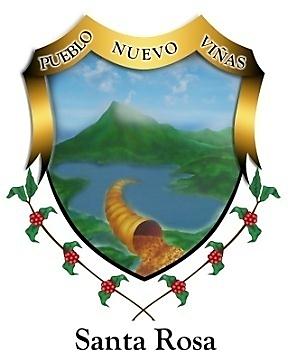 MUNICIPALIDAD DE PUEBLO NUEVO VIÑAS, DEPARTAMENTO DE SANTA ROSA. –ENERO-ABRIL 2024.-ENERO-ABRILActividad: Red 	Derivación de la Violencia Objetivo: Disminuir los índices de violencia contra la mujer.Responsables: Dirección Municipal de la Mujer, Municipalidad, Cooperativa el Recuerdo -Fecha: 05 de febreroLugar: Despacho Municipal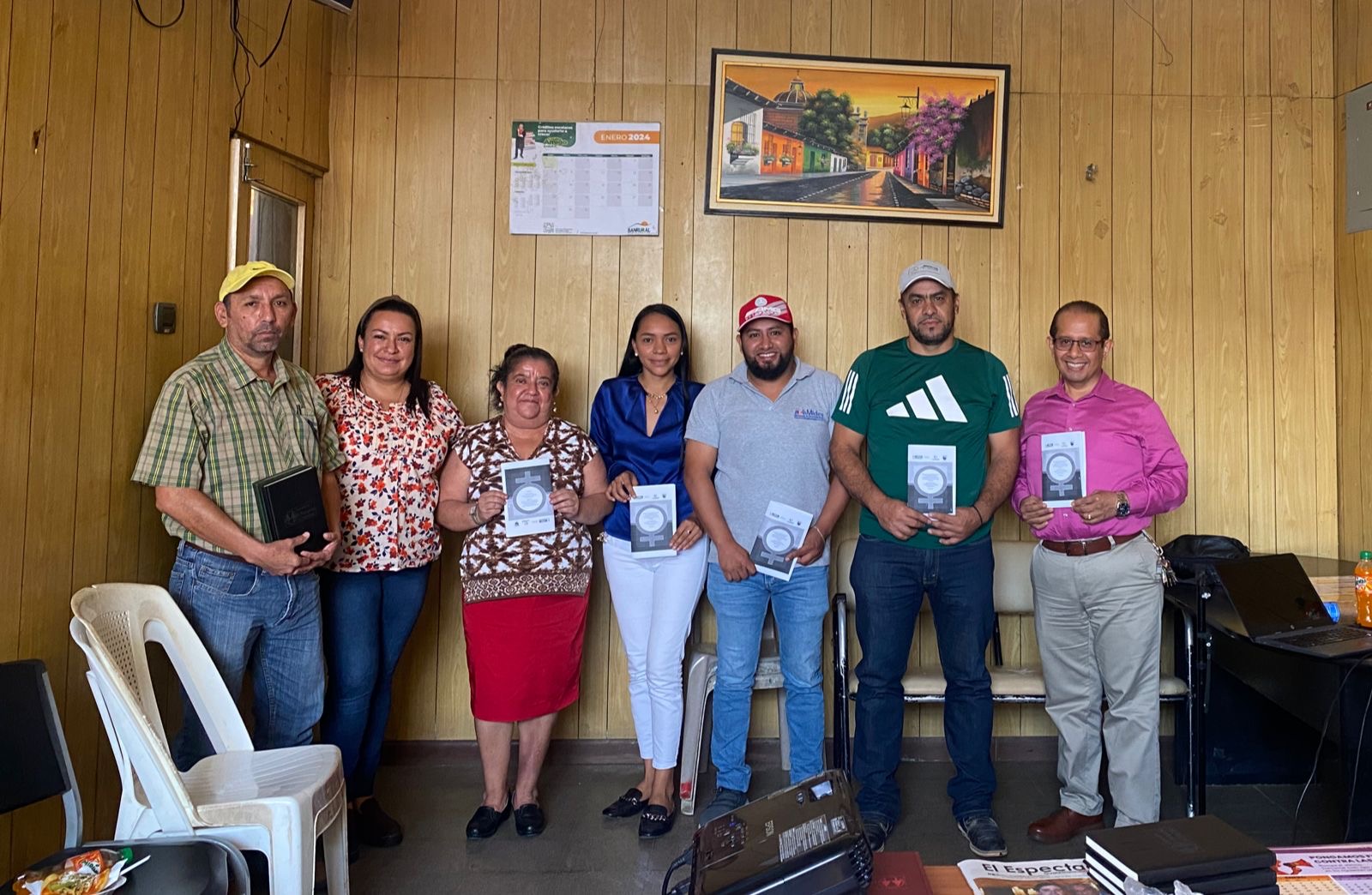 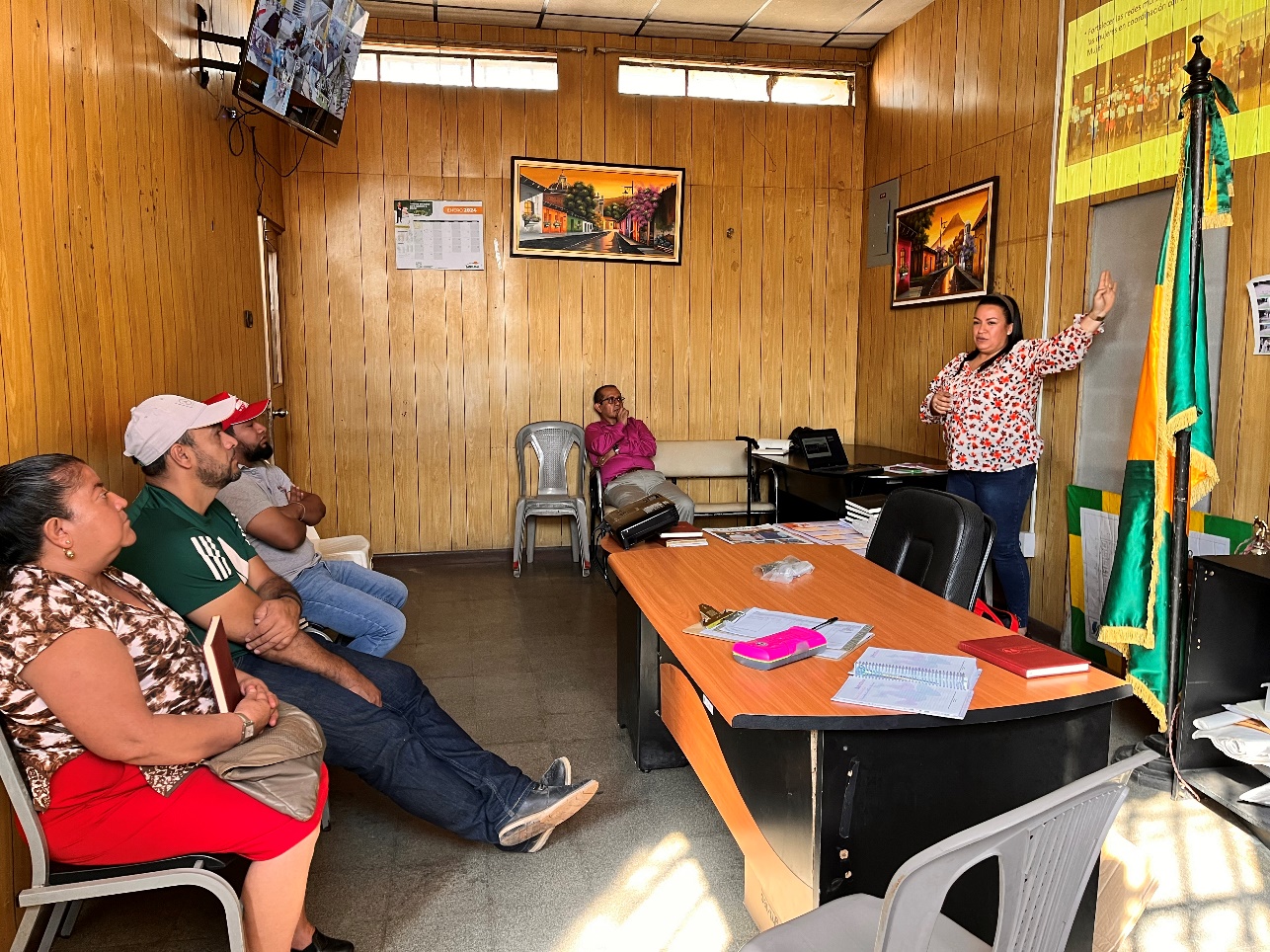 Actividad: Capacitación a Defensoras ComunitariasObjetivo: Dar más cobertura a mujeres del área ruralResponsables: Dirección Municipal de la Mujer, Cooperativa el Recuerdo-Fecha: 05 de febrero del 2024  Lugar: Polideportivo Municipal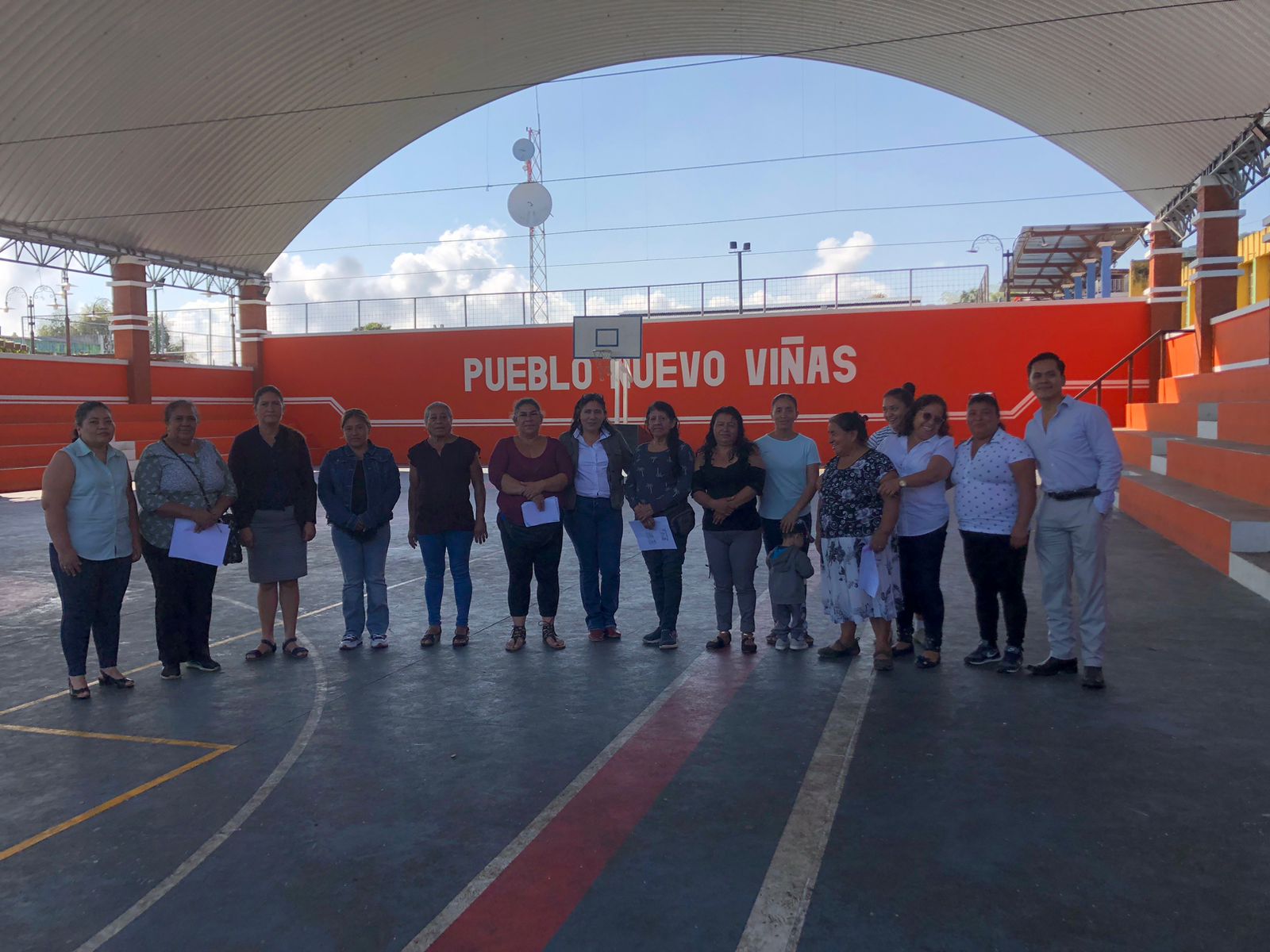 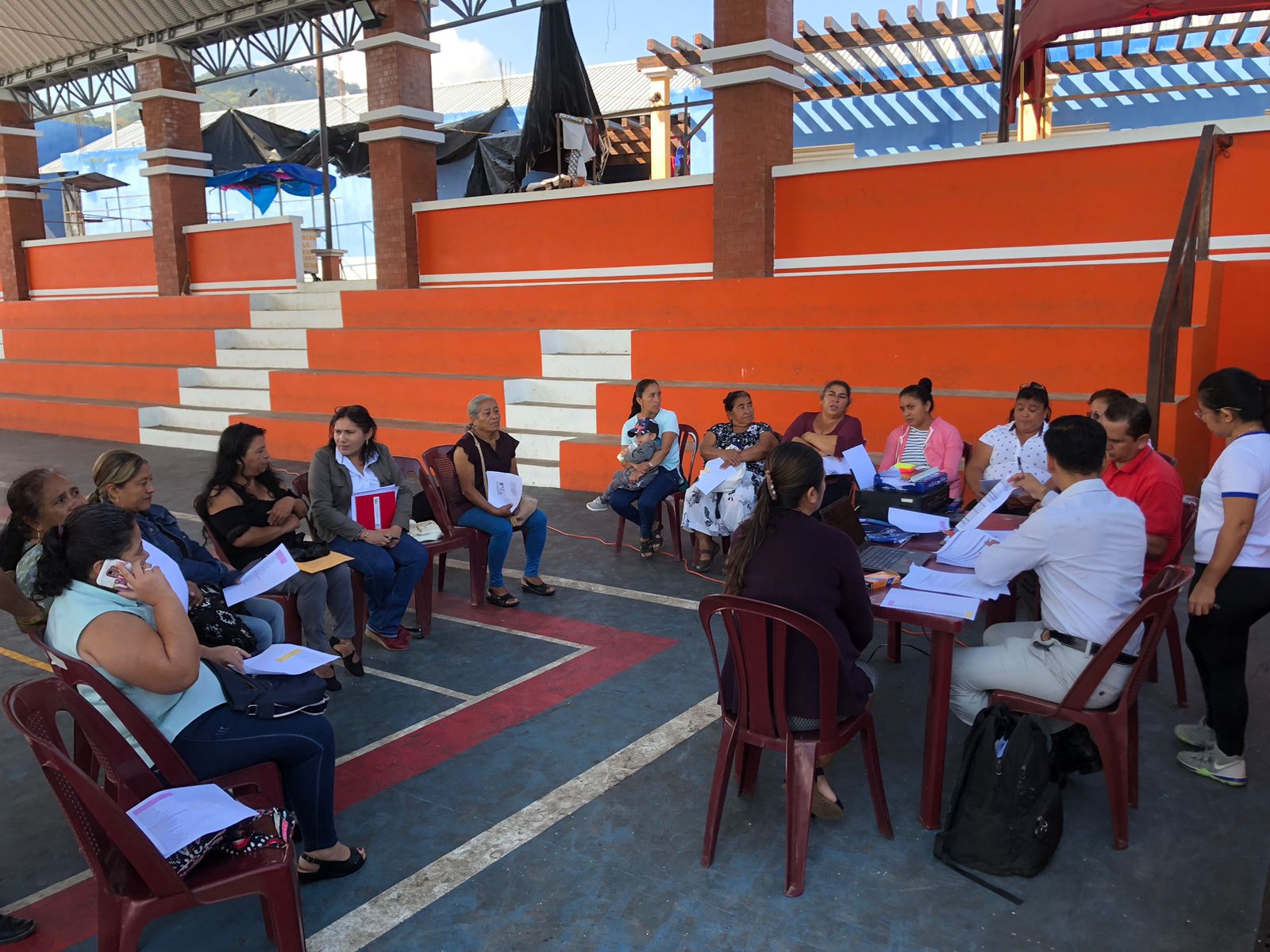 Actividad: Participación en reunión de COMUSANObjetivo: Incidir en los procesos de intervención en beneficio a la seguridad AlimentariaResponsables: SESAN-instituciones con presencia en el Municipio-Fecha: 07 de febrero del 2024Lugar: Escuela Bicentenario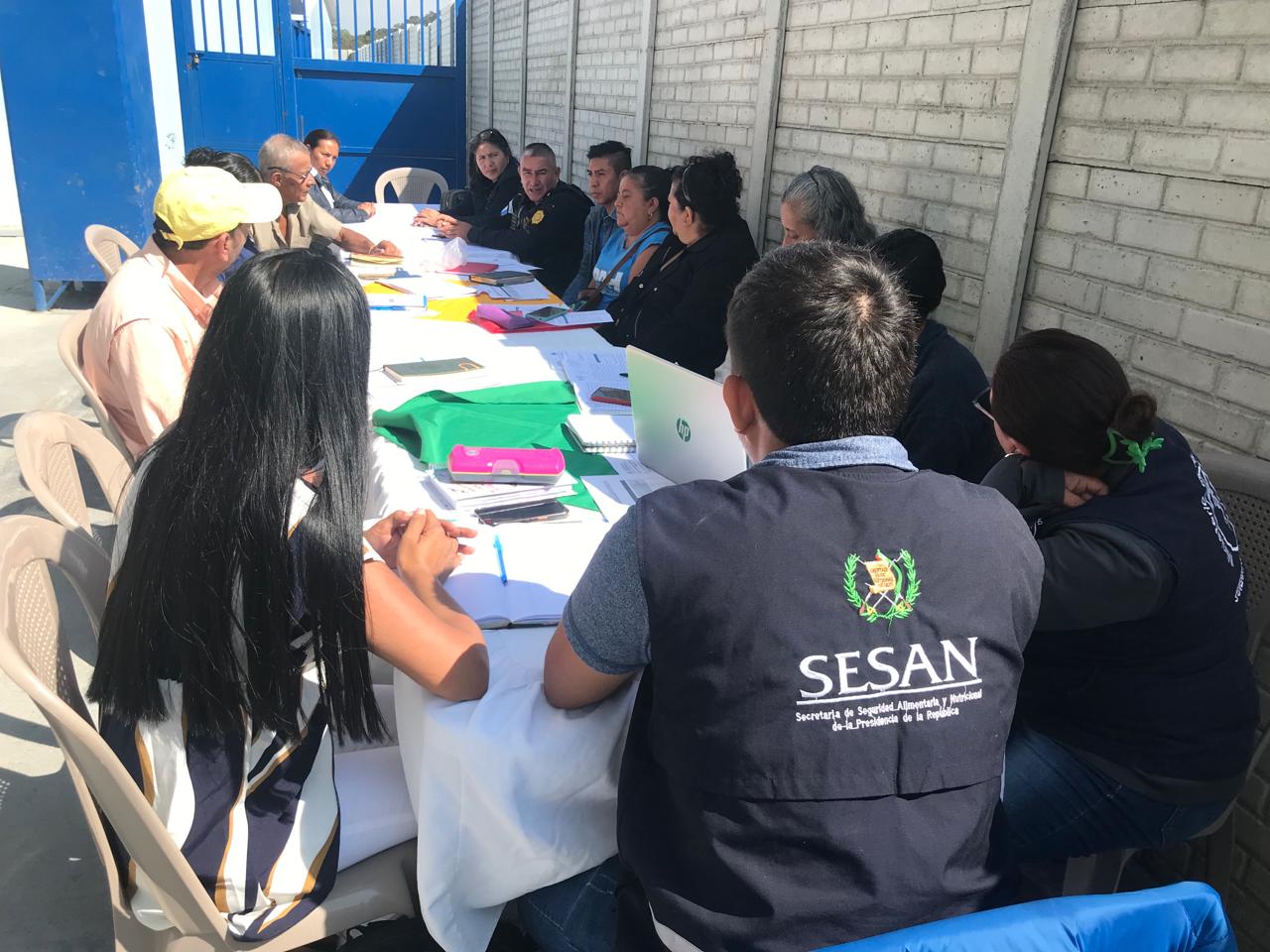 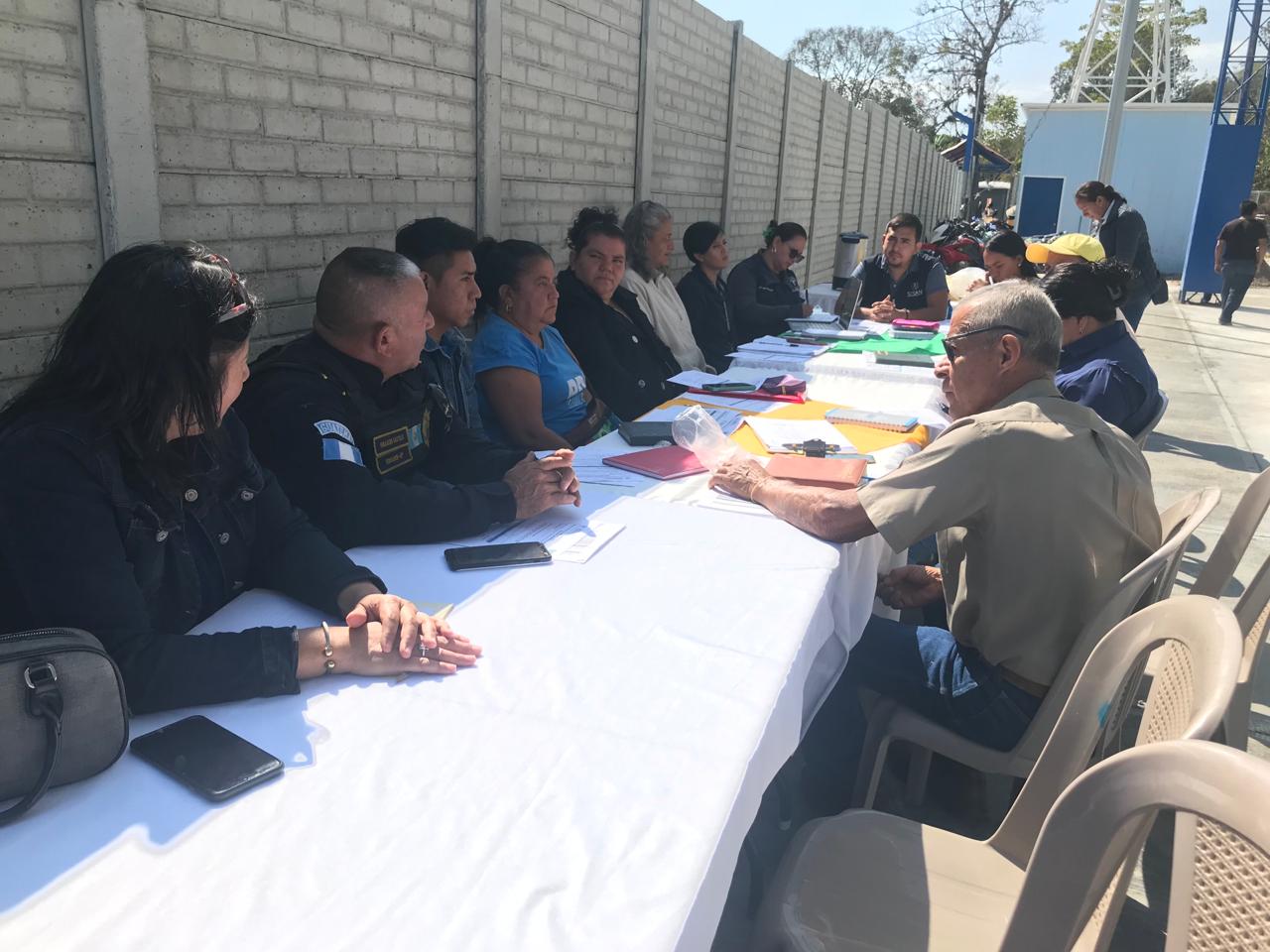 Actividad: Participación en reunión SEPREMObjetivo: Dar seguimiento a los procesos de DMMS santa RosaResponsables: SEPREM Y DMMS Fecha: 08 de febrero del 2024Lugar: Cuilapa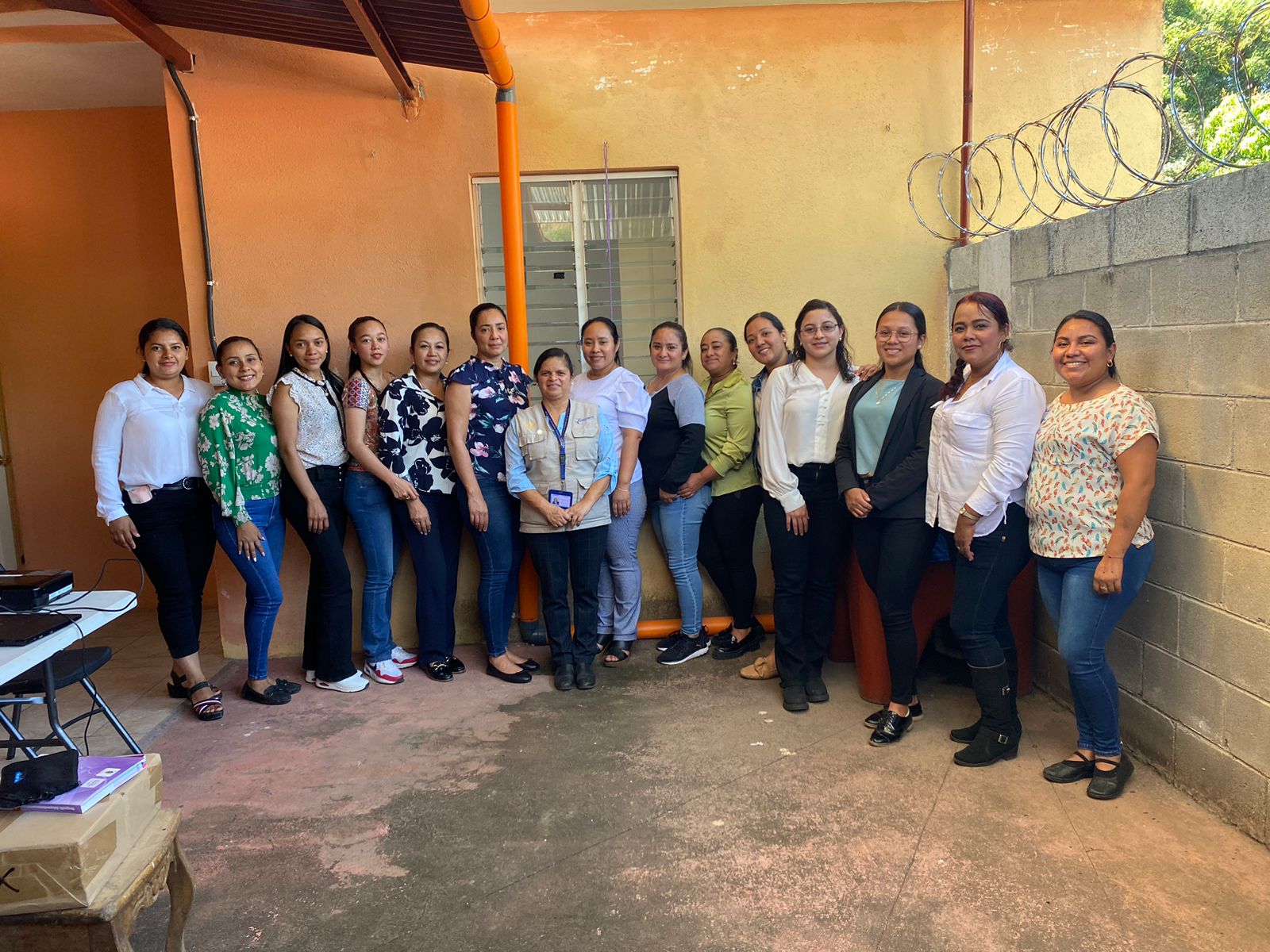 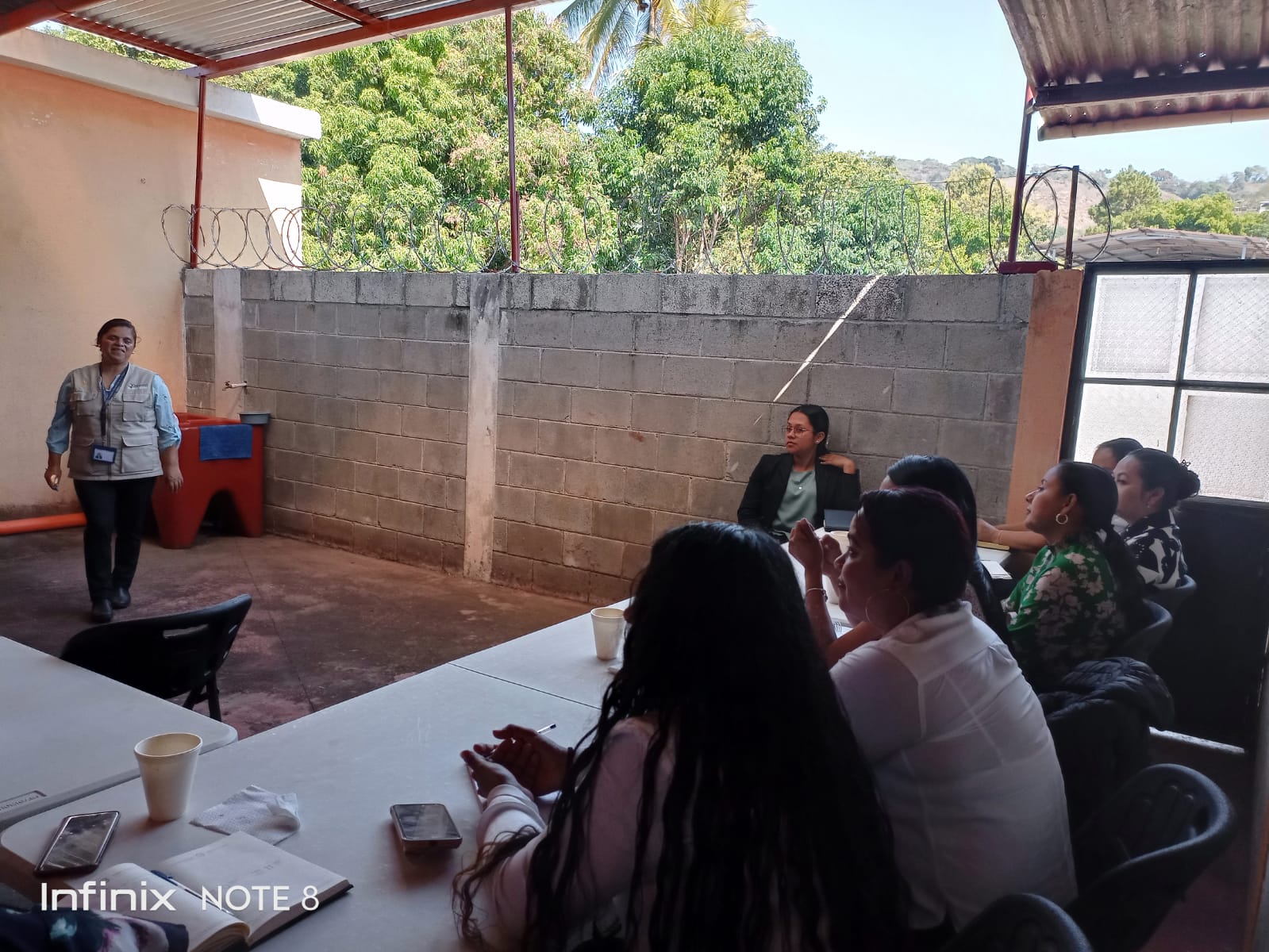 Actividad: Entrega de alimento en área ruralObjetivo: Incidir en los procesos de intervención en beneficio a la seguridad AlimentariaResponsables: Dirección Municipal de la Mujer-Fecha: jueves 22 de febreroLugar: Aldea el Manacal y sector los Mash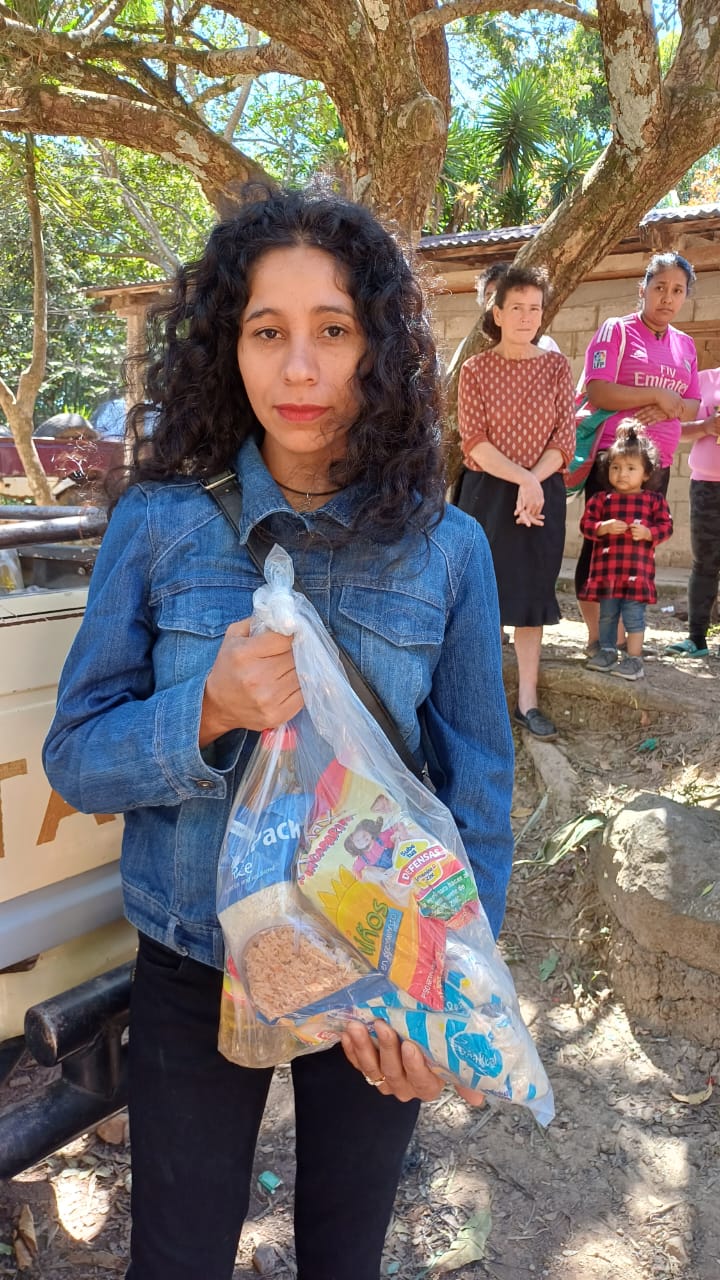 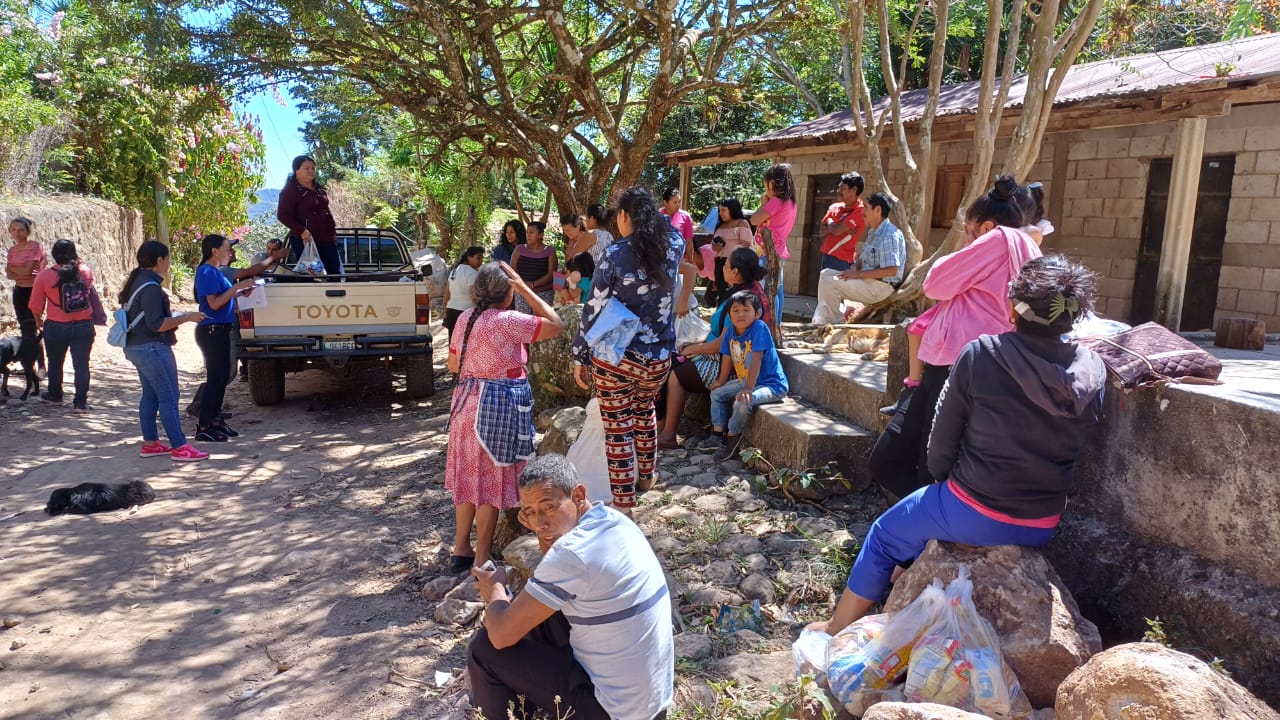 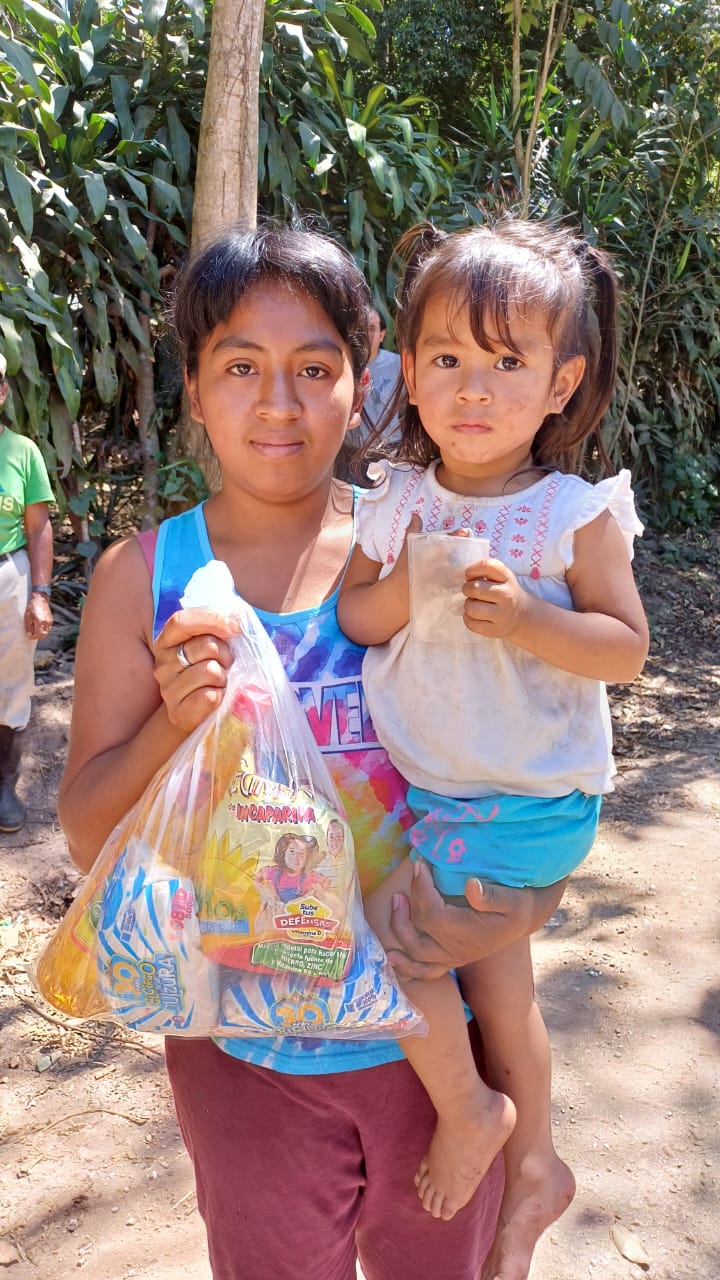 Actividad: Entrega de alimento en área ruralObjetivo: Incidir en los procesos de intervención en beneficio a la seguridad AlimentariaResponsables: Dirección Municipal de la Mujer- OMSANFecha: viernes 23 de febreroLugar: comunidad las brisas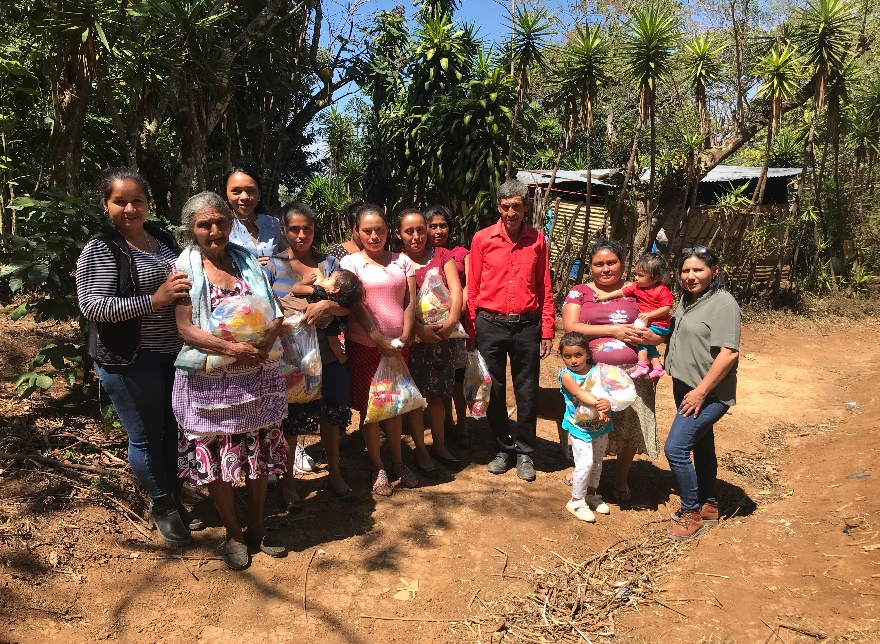 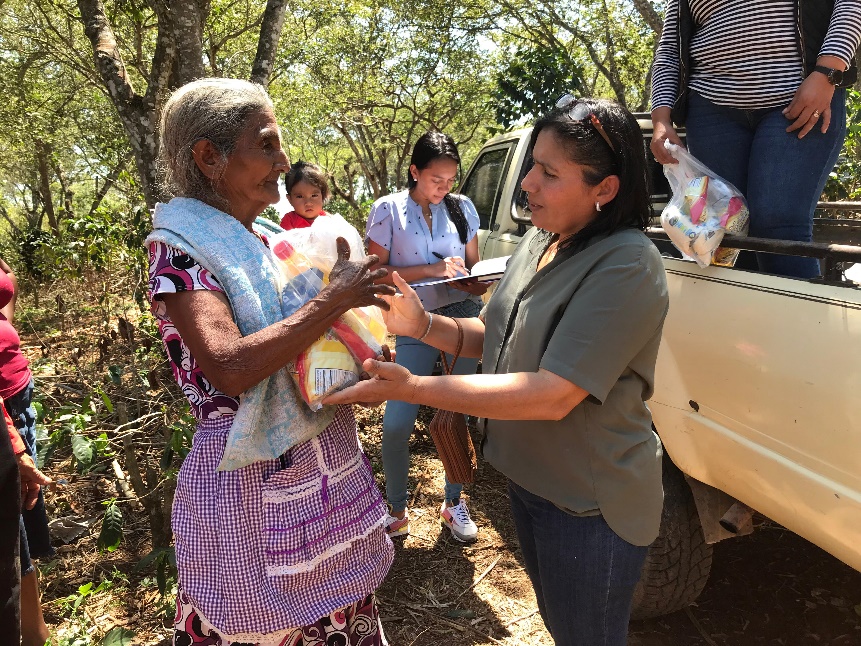 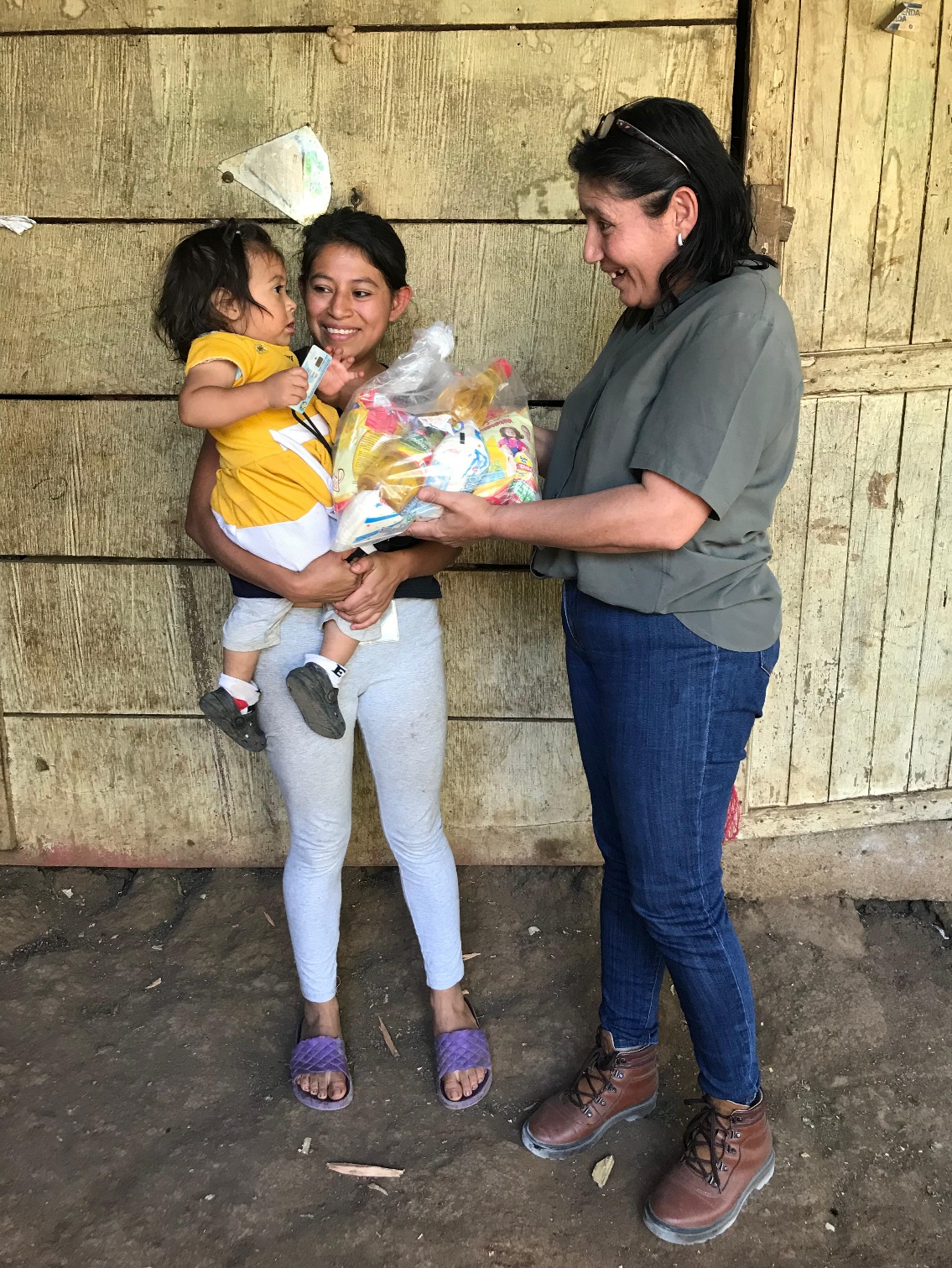 Actividad: Capacitación sobre elaboración de dulces típicos Objetivo: Emprender económicamenteResponsables: DMM Y SOSEPFecha: 05 DE MARZO DEL 2024Lugar: Caserío el mora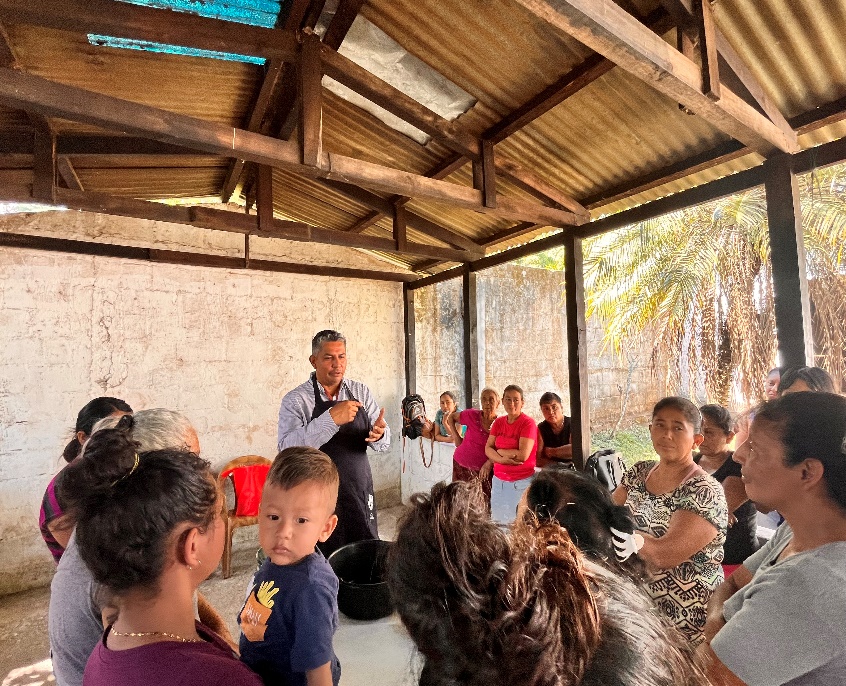 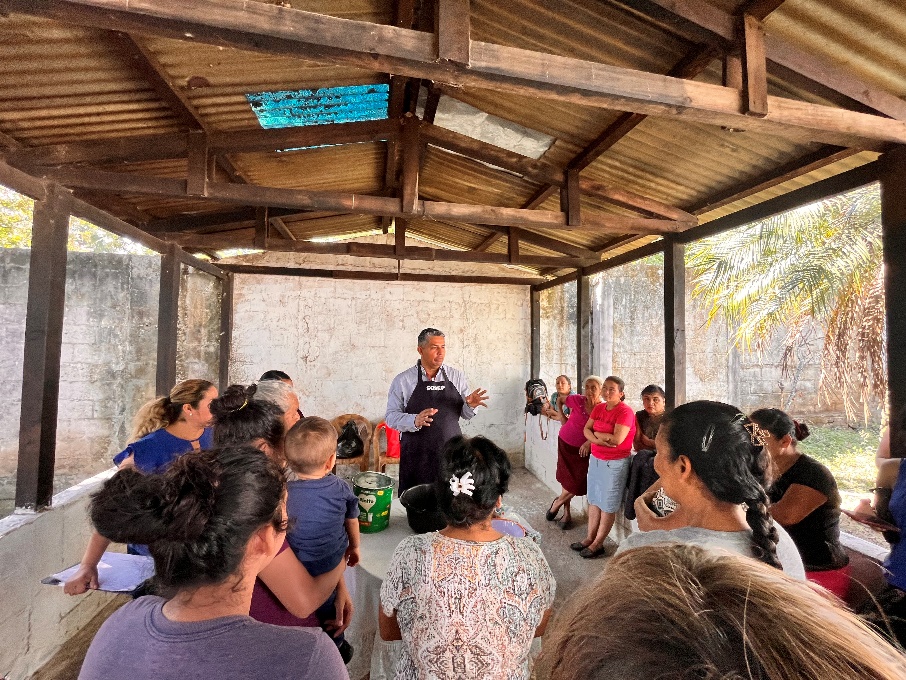 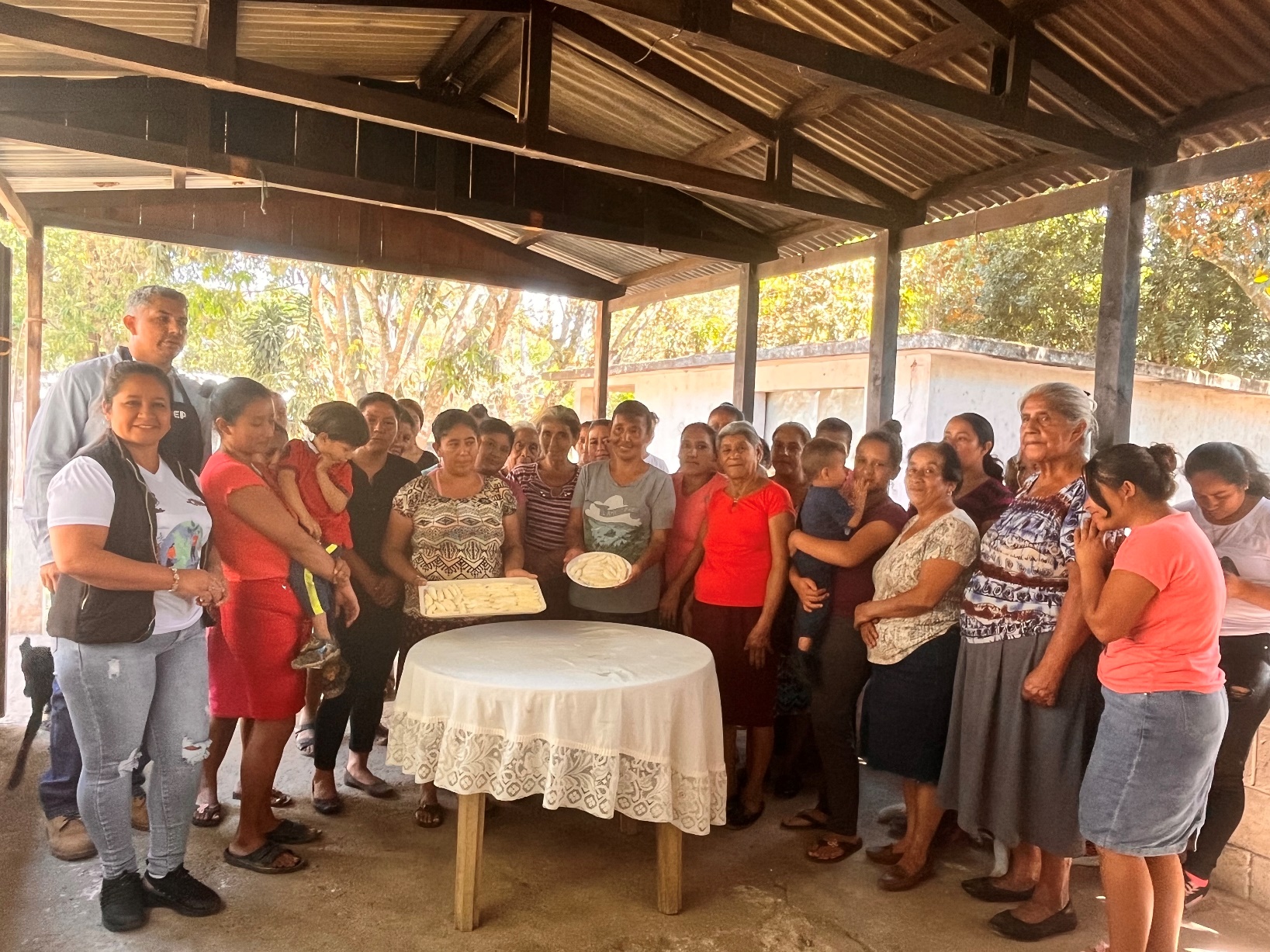 Actividad: Capacitación sobre elaboración de dulces típicos Objetivo: Emprender económicamenteResponsables: DMM Y SOSEPFecha: 05 DE MARZO DEL 2024Lugar: Aldea las Joyas, sector el camalote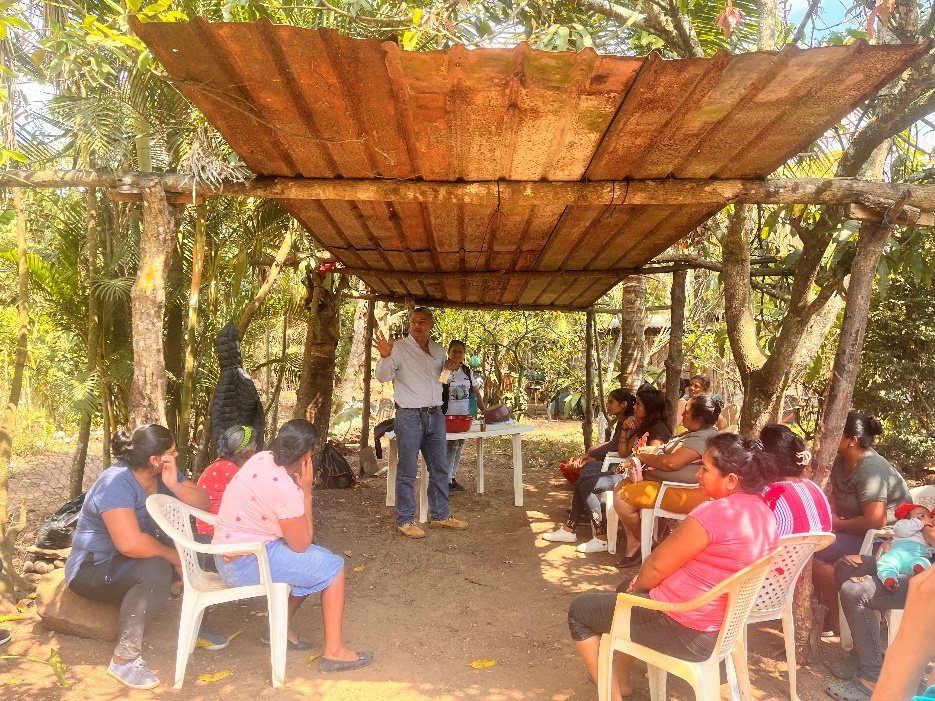 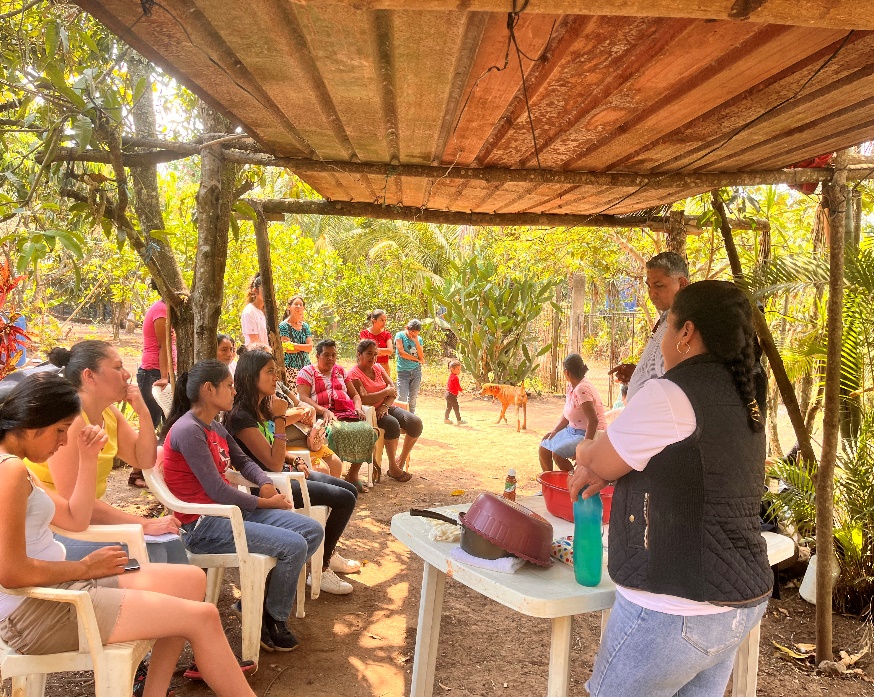 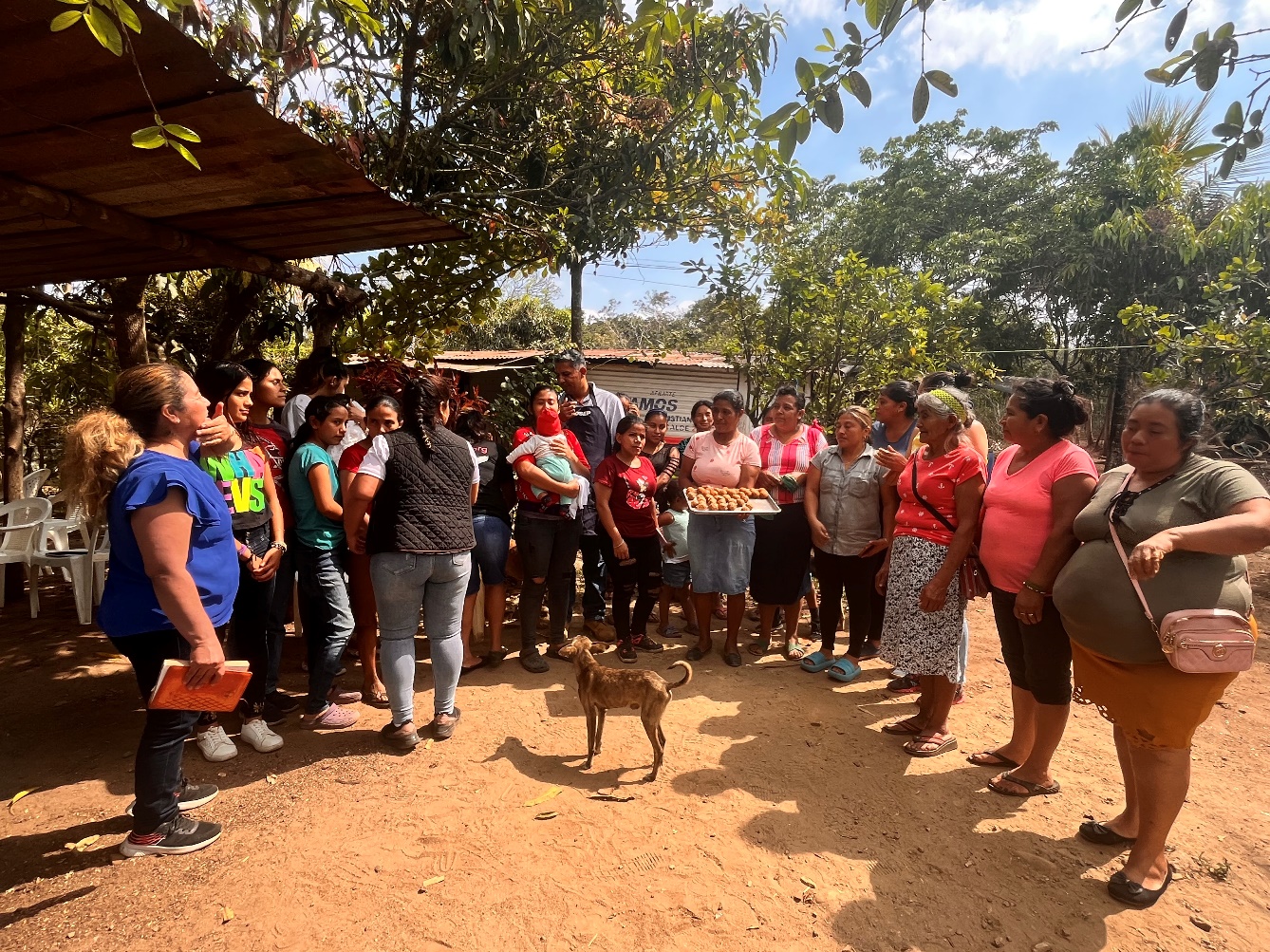 Actividad: Capacitación a padres beneficiados del subsidio FamiliarObjetivo: capacitar como afrontar los procesos e discapacidad de sus hijosResponsables: Dirección Municipal de la Mujer, SBS. -Fecha: 06 de marzo del 2024  Lugar: Municipalidad de Pueblo Nuevo Viñas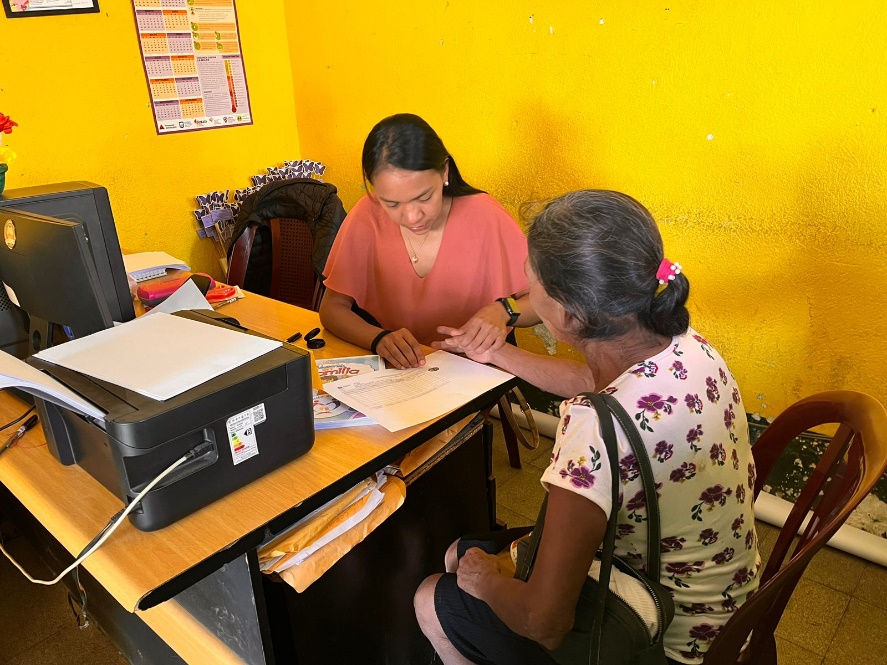 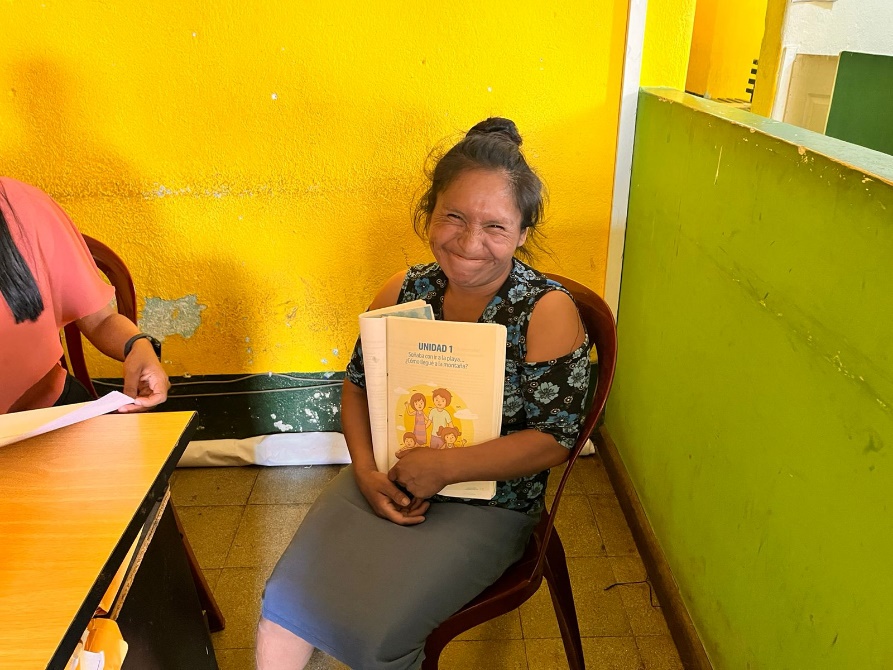 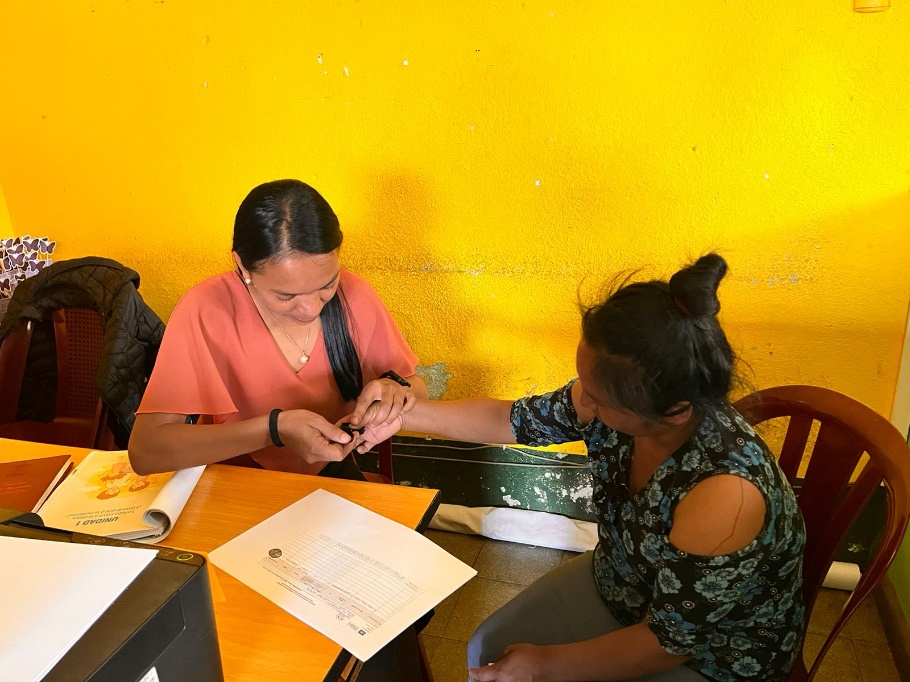 Actividad: Conmemoración día internacional de la MujerObjetivo: Disminuir las brechas de desigualdad Responsables: Dirección Municipal de la Mujer y Municipalidad. -Fecha: 08 de marzo del 2024Lugar: Salón Municipal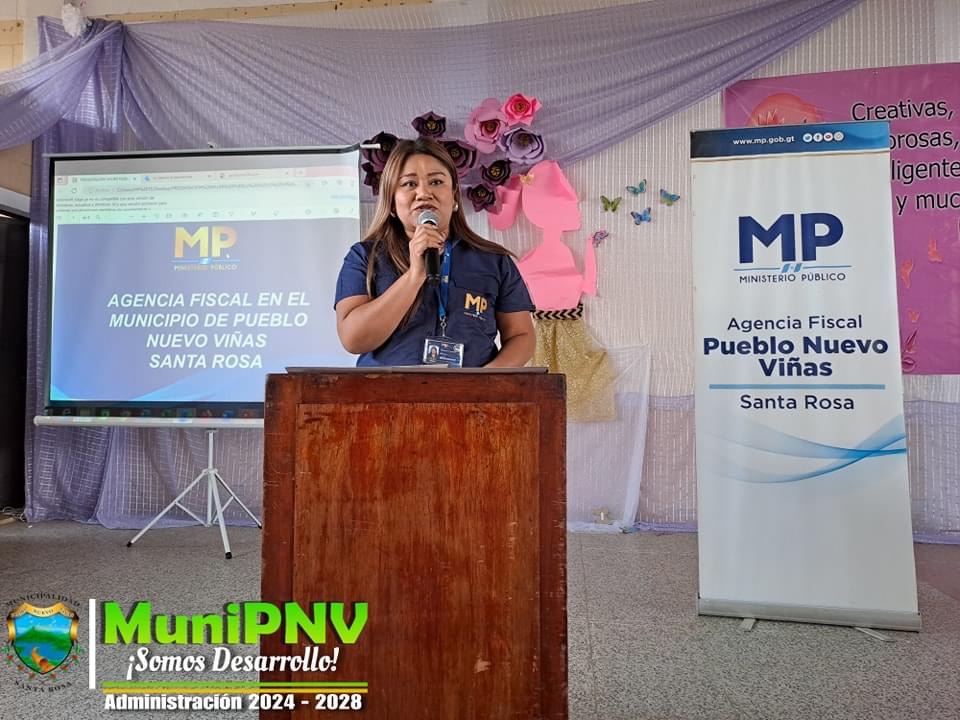 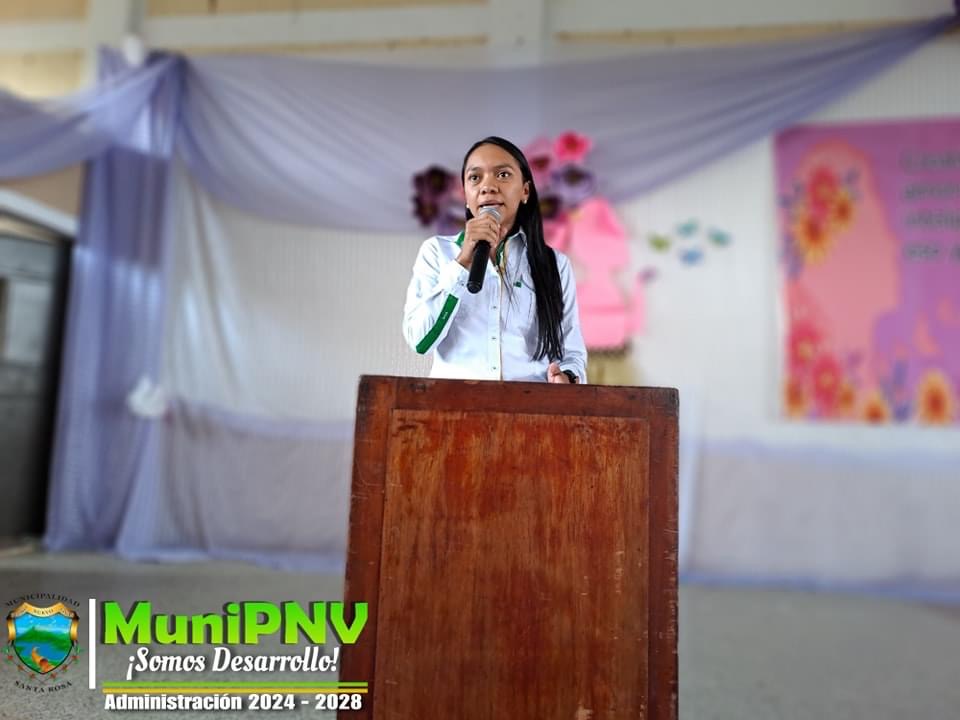 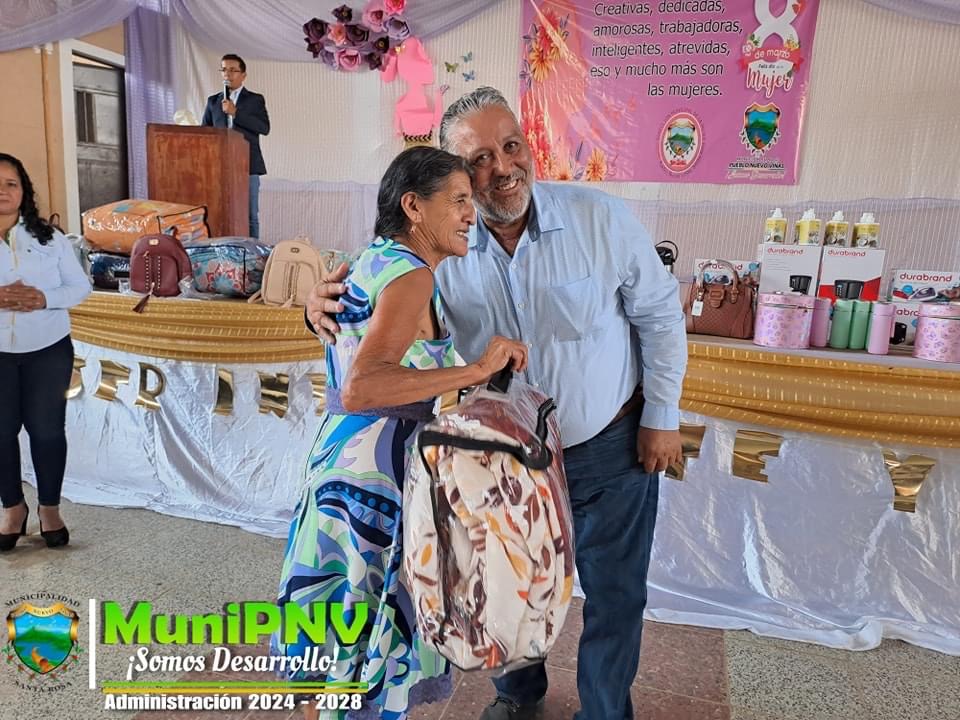 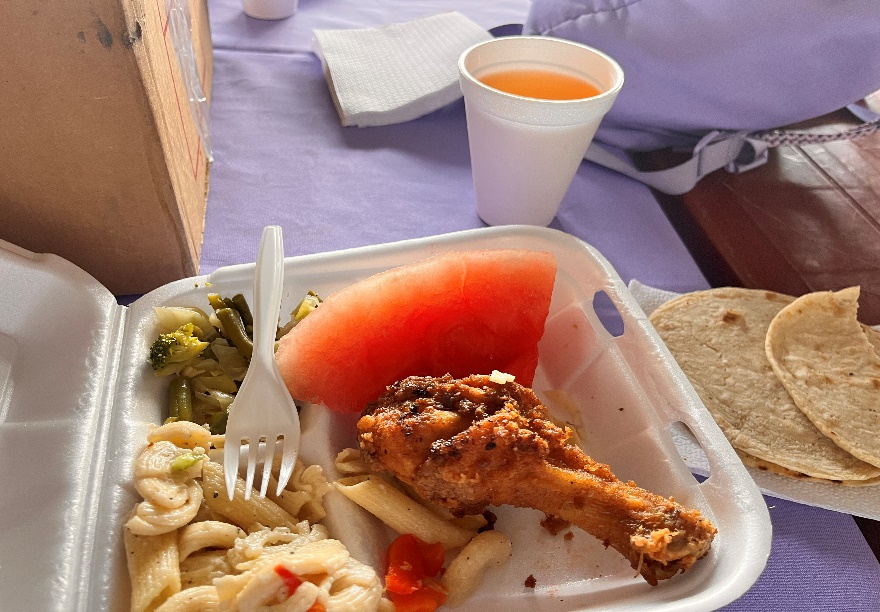 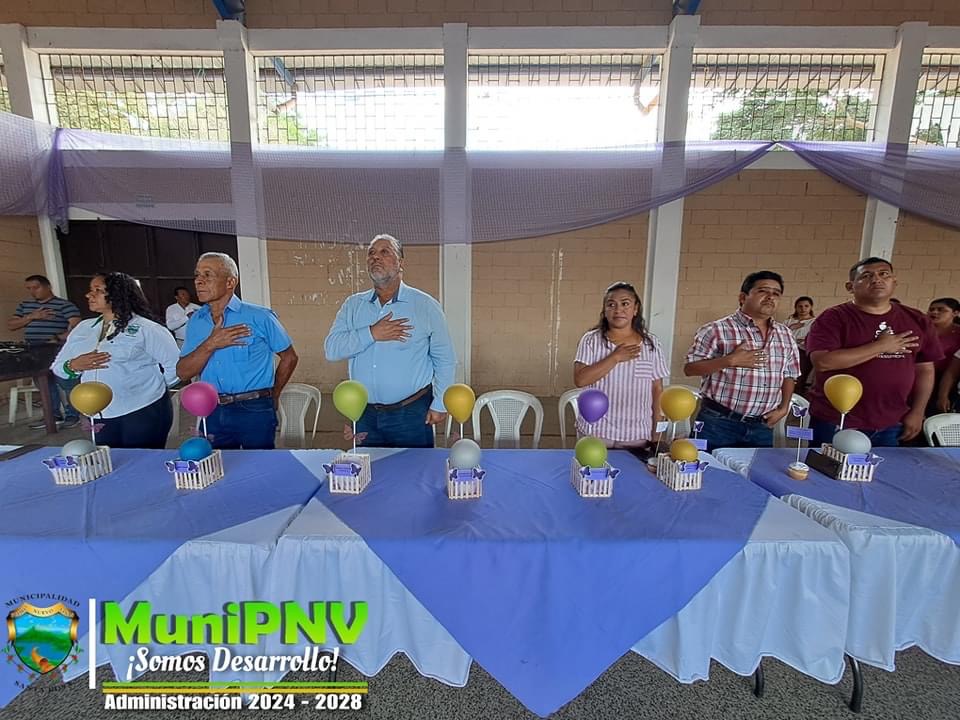 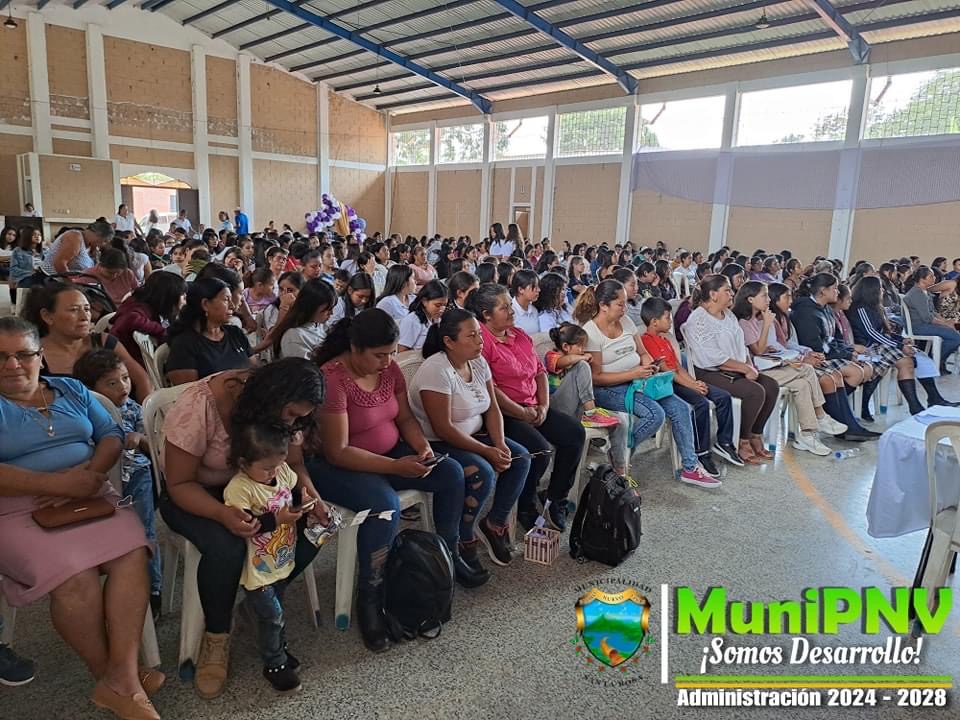 Actividad: Capacitación sobre elaboración de dulces típicos de maníaObjetivo: Emprender económicamenteResponsables: DMM Y SOSEPFecha: 06- 03 2024 Lugar: Ixpaco-Sector Playitas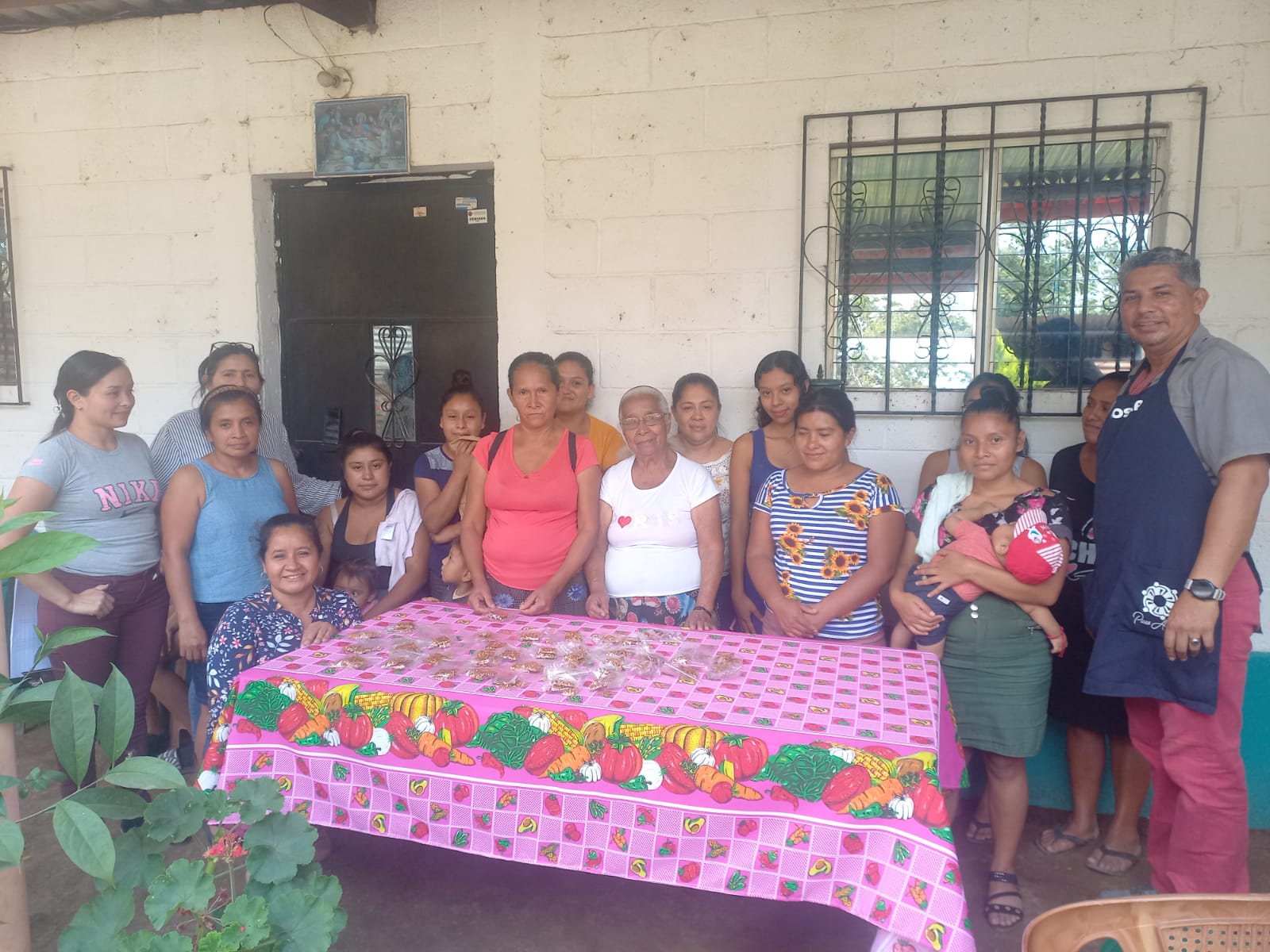 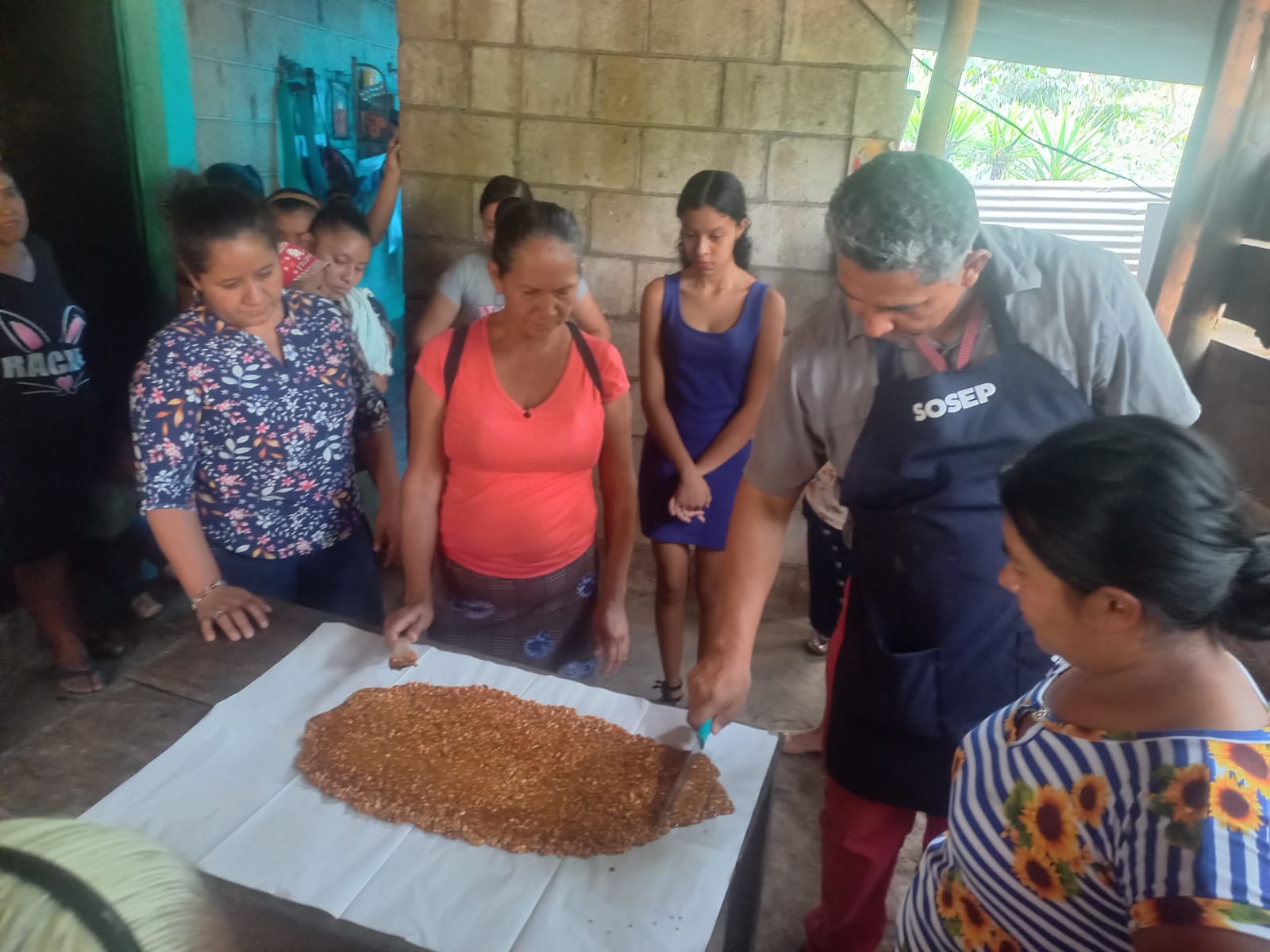 Actividad: Capacitación sobre elaboración de dulces típicos dObjetivo: Emprender económicamenteResponsables: DMM Y SOSEPFecha: 20-03-2024Lugar: Aldea el pescador 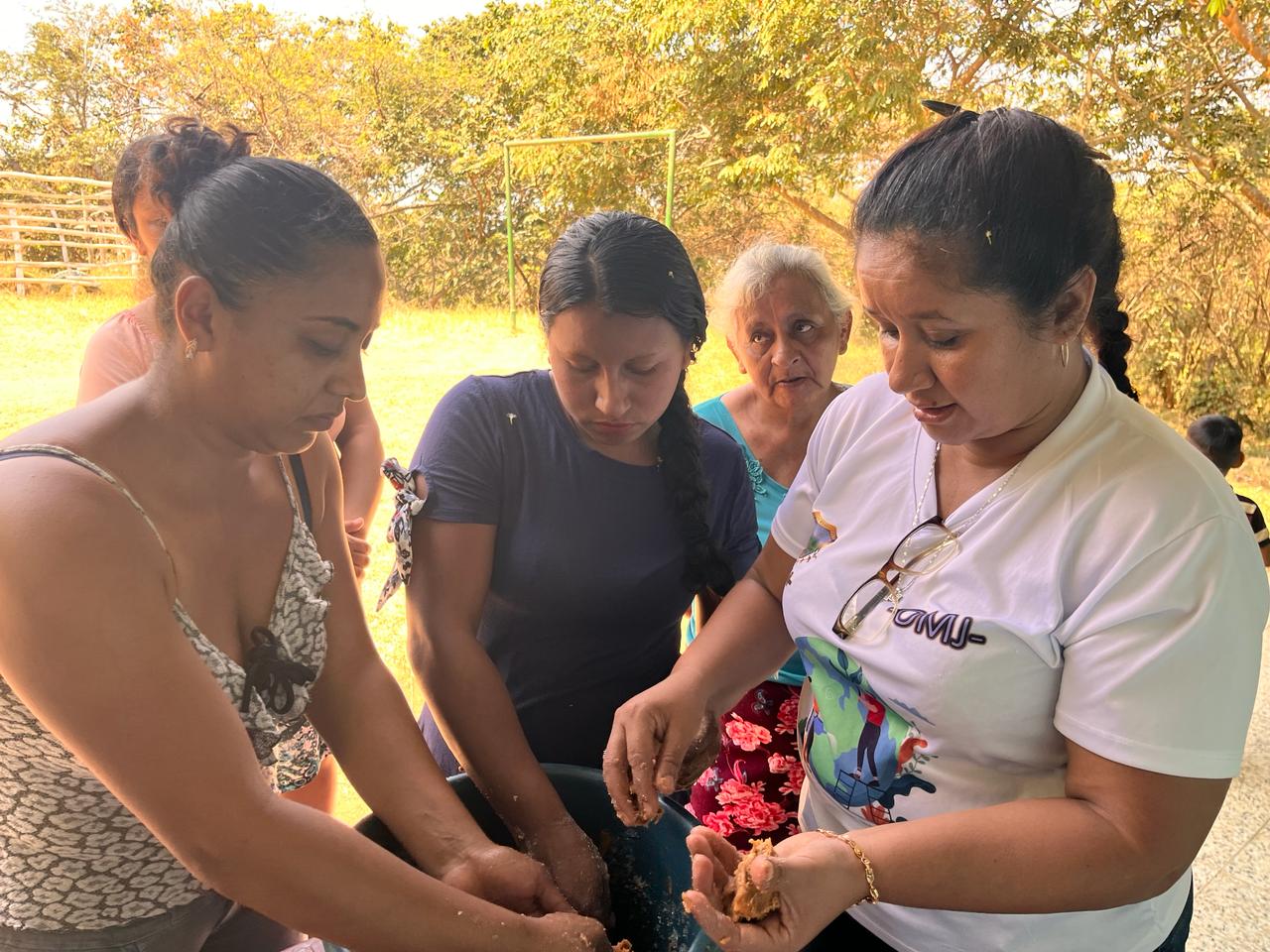 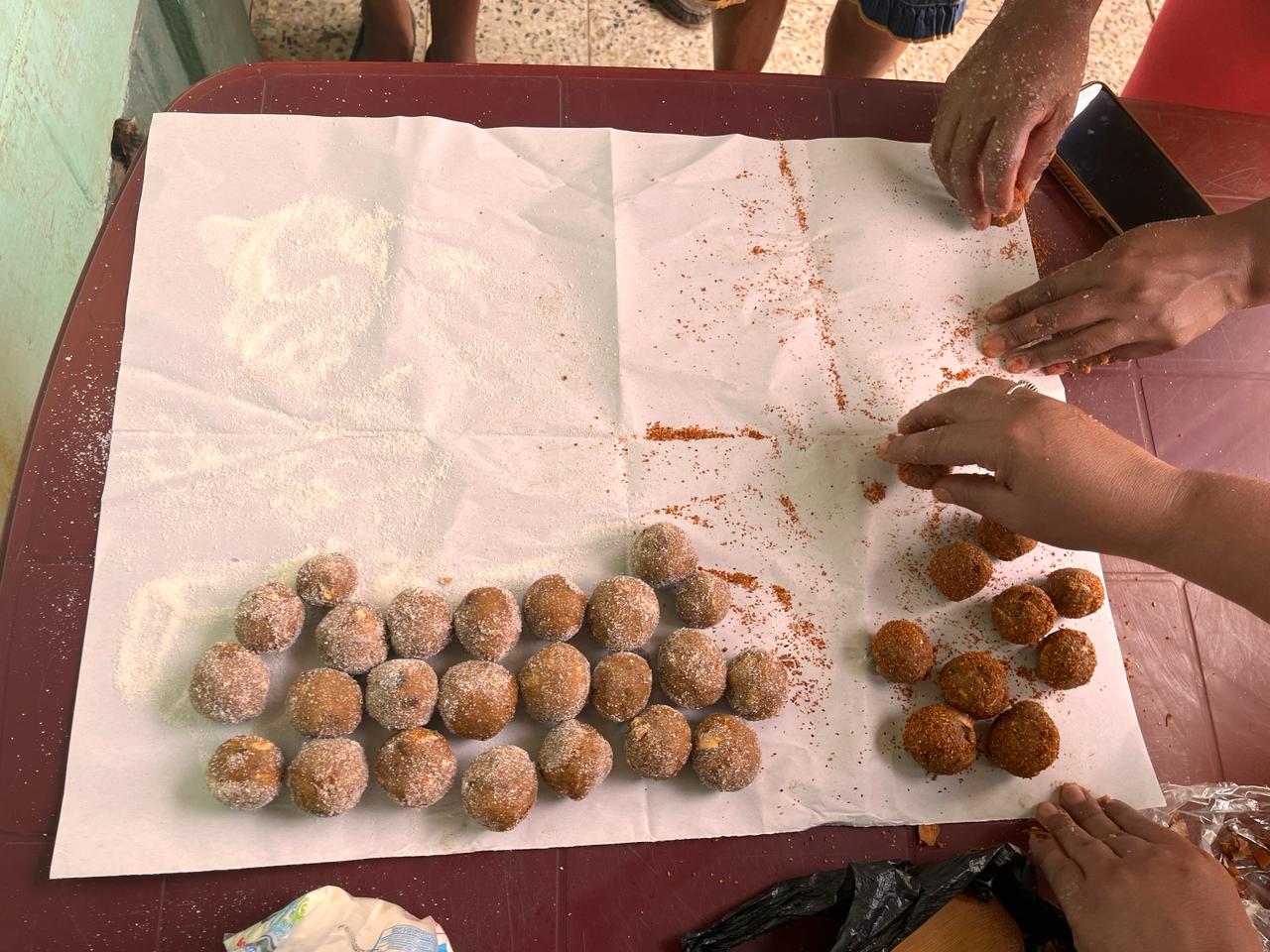 Actividad: Capacitación sobre elaboración de dulces típicos dObjetivo: Emprender económicamenteResponsables: DMM Y SOSEPFecha: 26-03-2024Lugar: Caserío Belice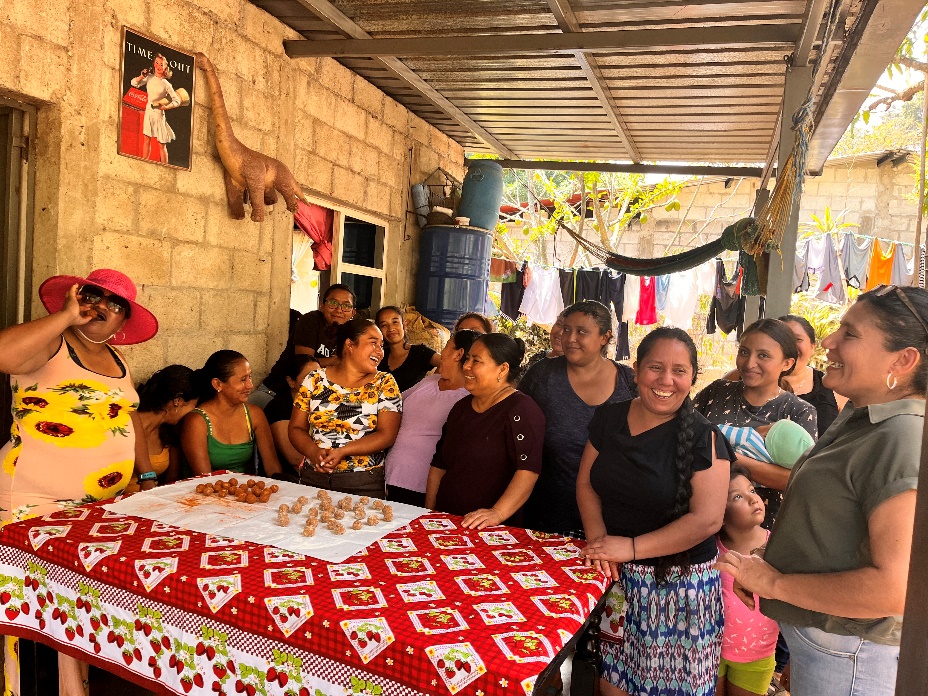 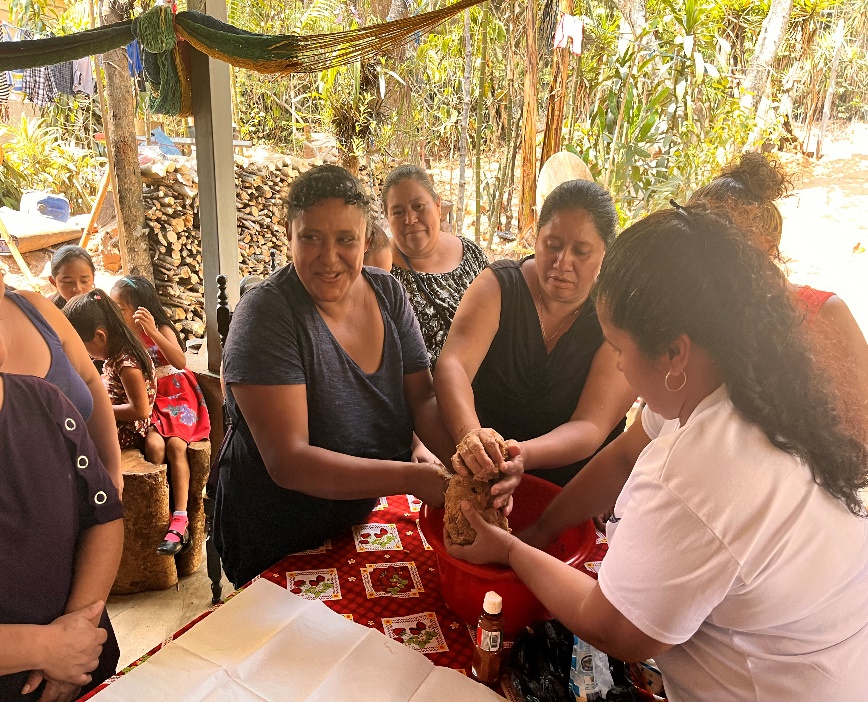 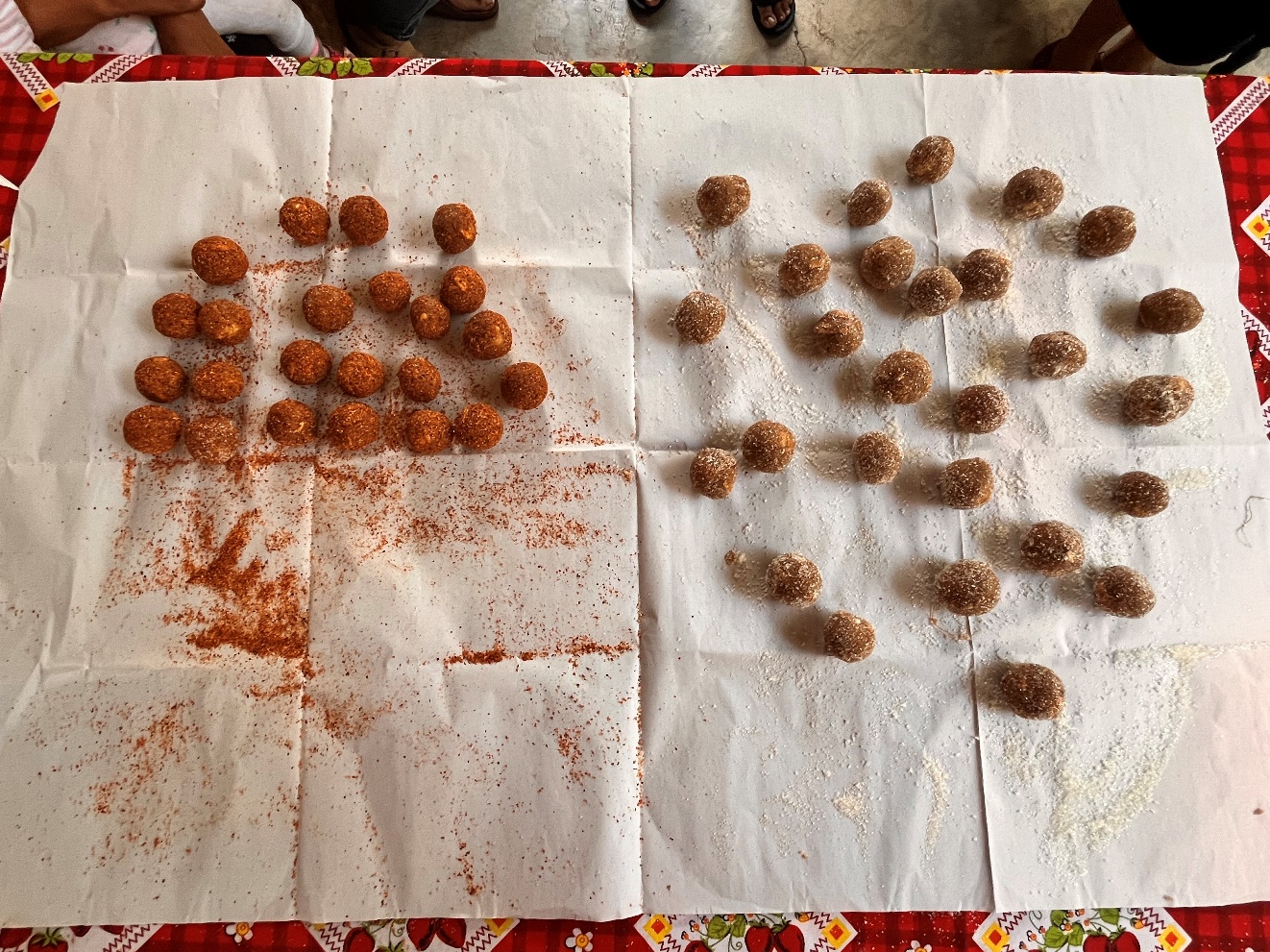 Actividad: Capacitación sobre elaboración de dulces típicos de tamarindoObjetivo: Emprender económicamenteResponsables: DMM Y SOSEPFecha: 09-04-2024Lugar: Caserío el mora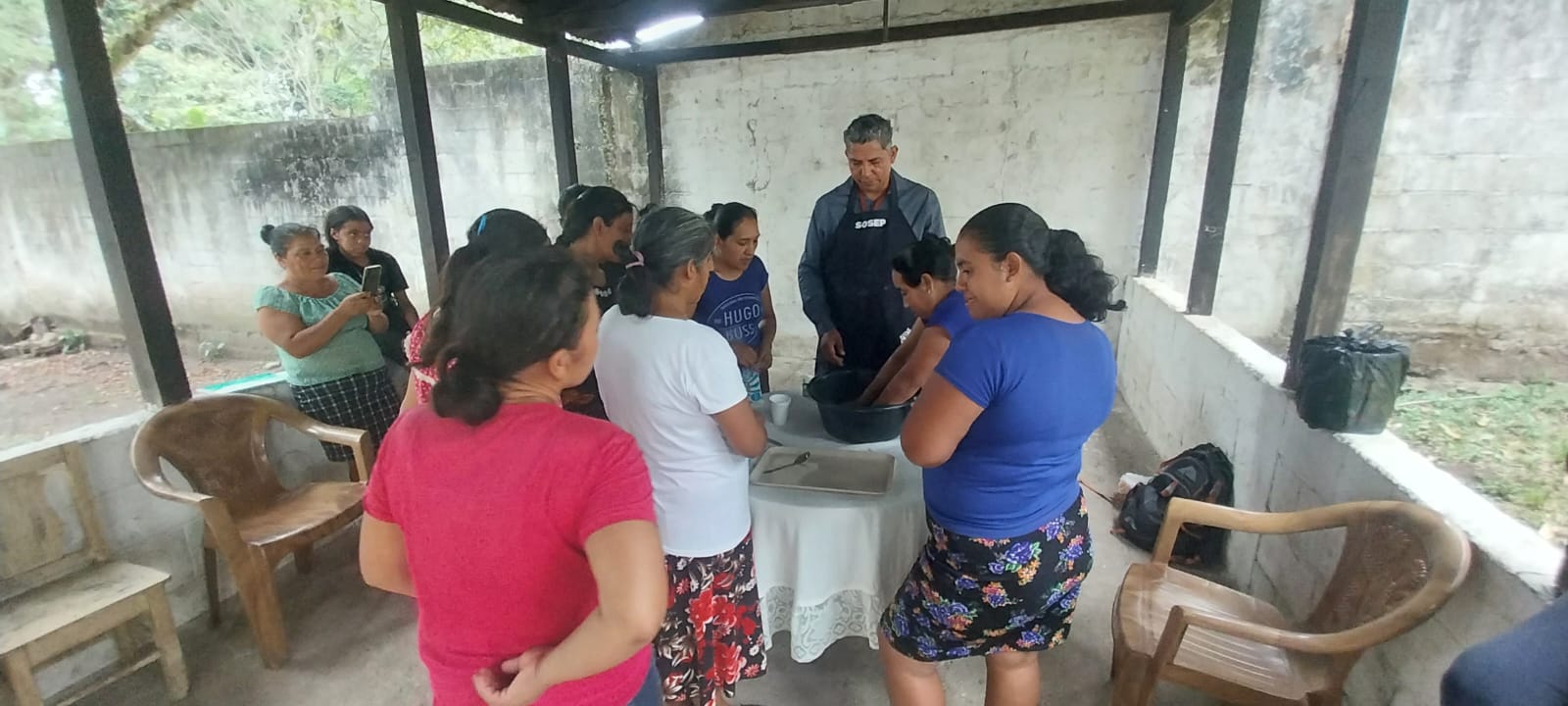 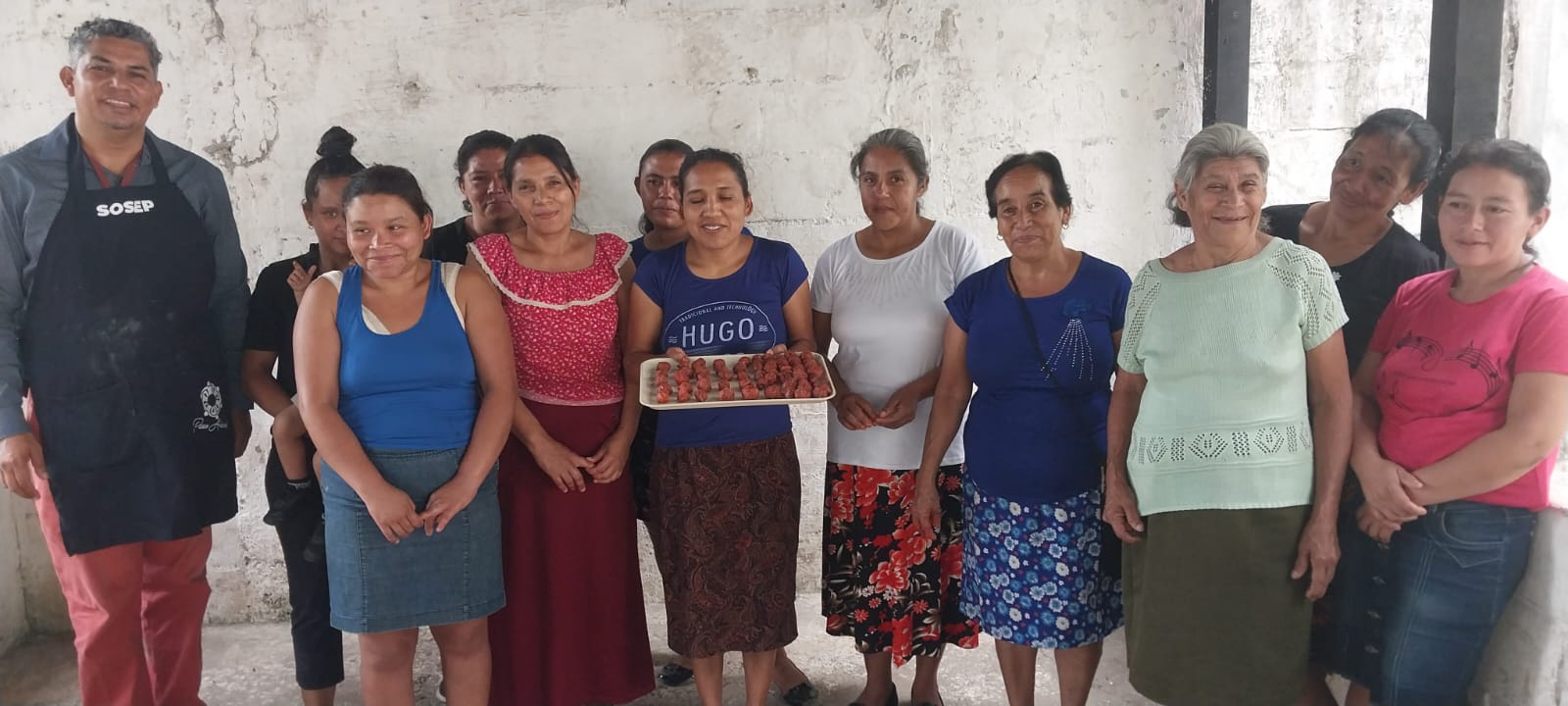 Actividad: Capacitación sobre elaboración de dulces típicos de tamarindoObjetivo: Emprender económicamenteResponsables: DMM Y SOSEPFecha: 09-04-2024Lugar: aldea las joyas, sector camalote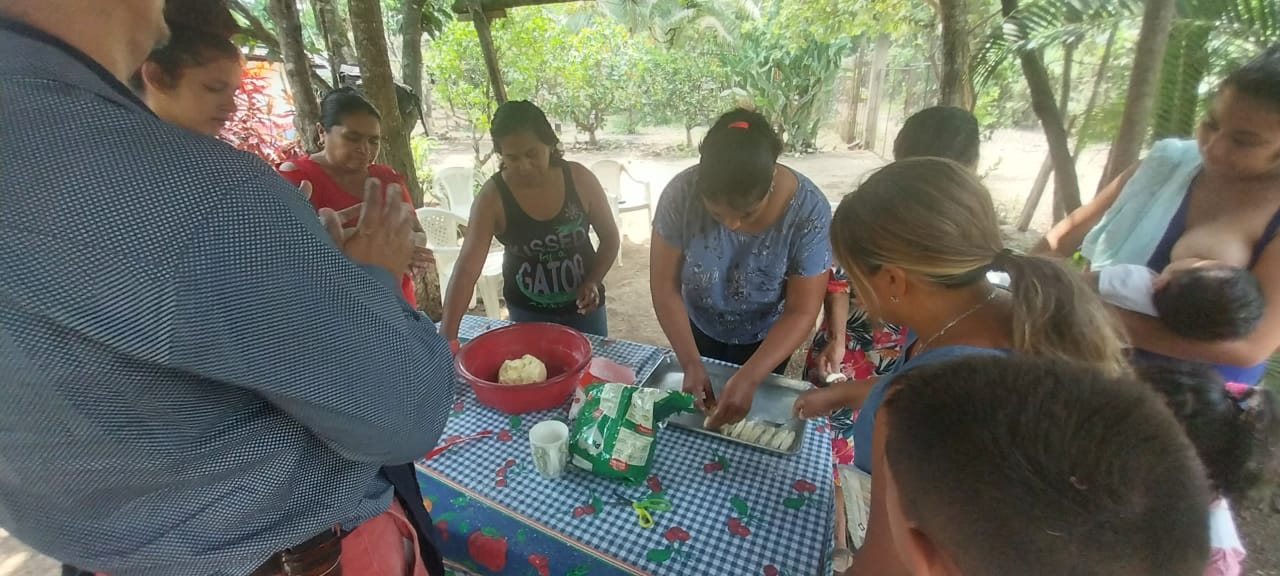 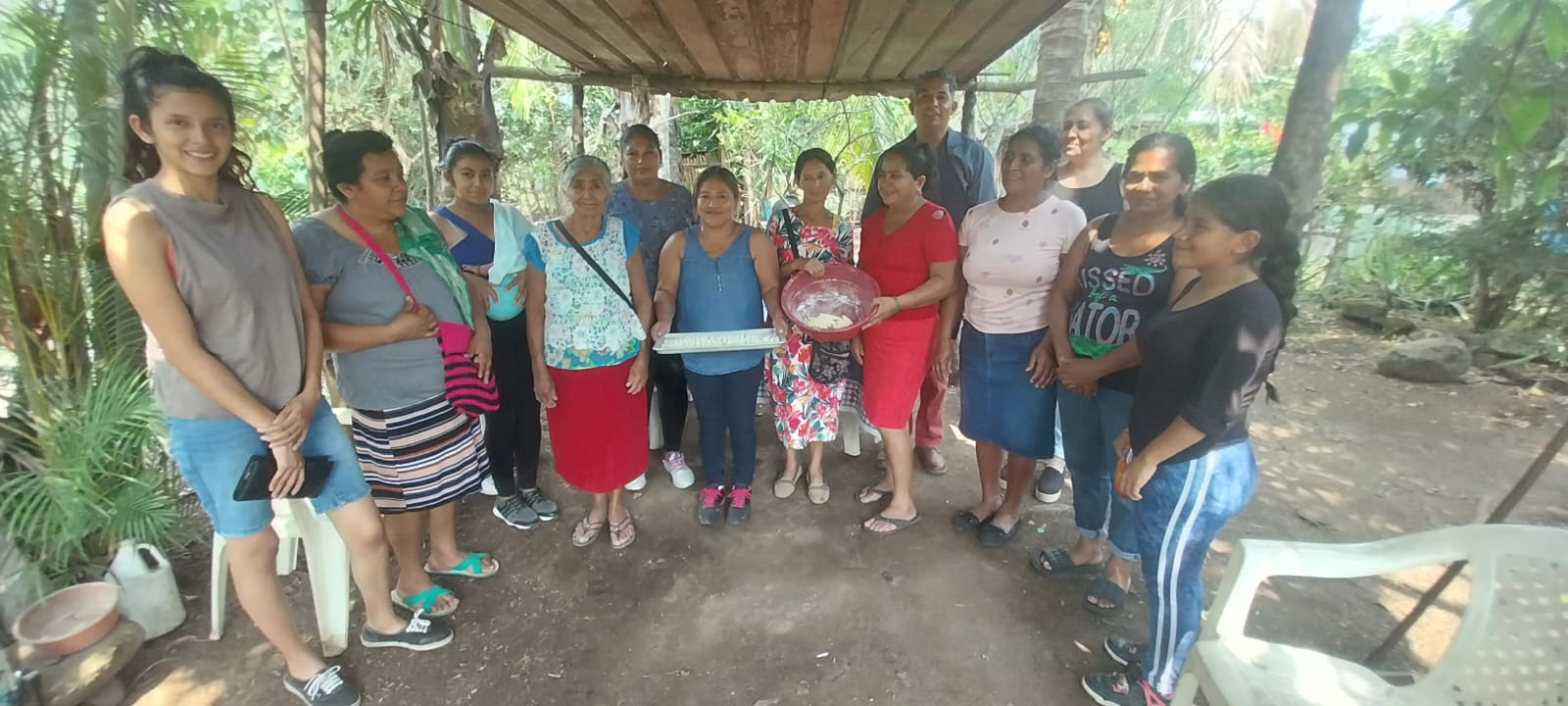 Actividad: Capacitación sobre elaboración de dulces típicos de tamarindoObjetivo: Emprender económicamenteResponsables: DMM Y SOSEPFecha: 10-04-2024Lugar: Aldea Ixpaco, sector playitas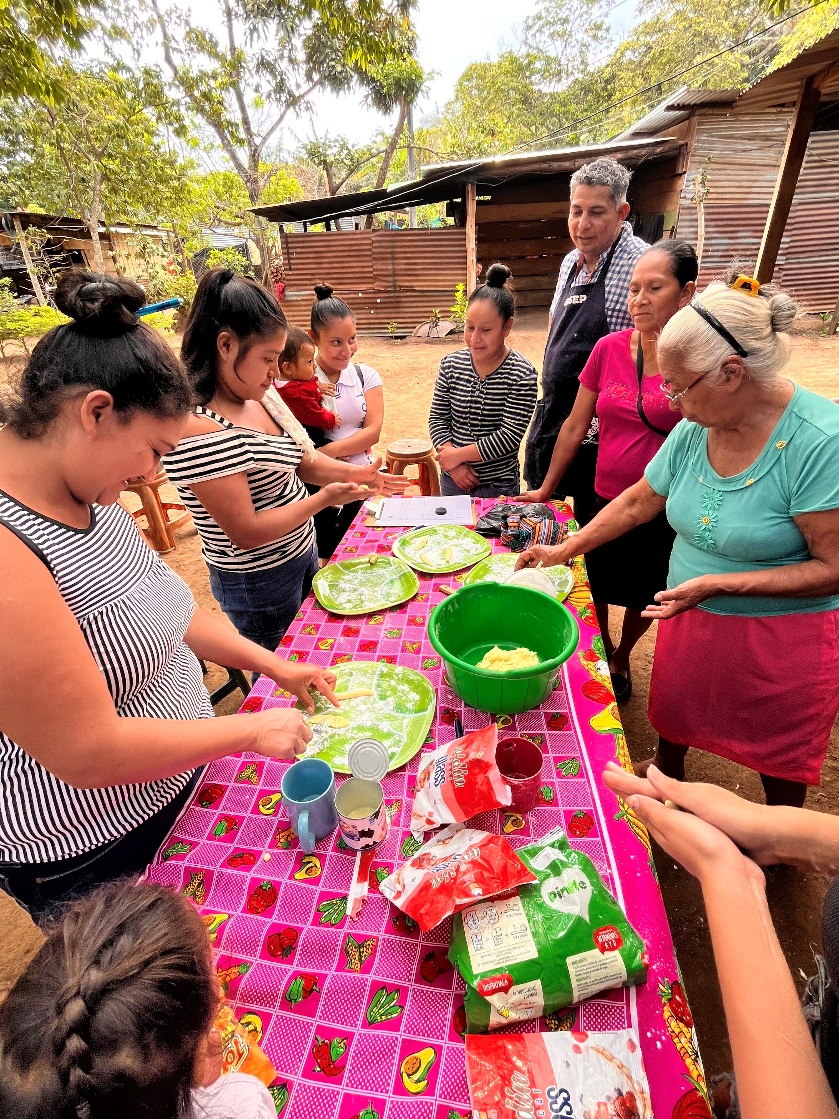 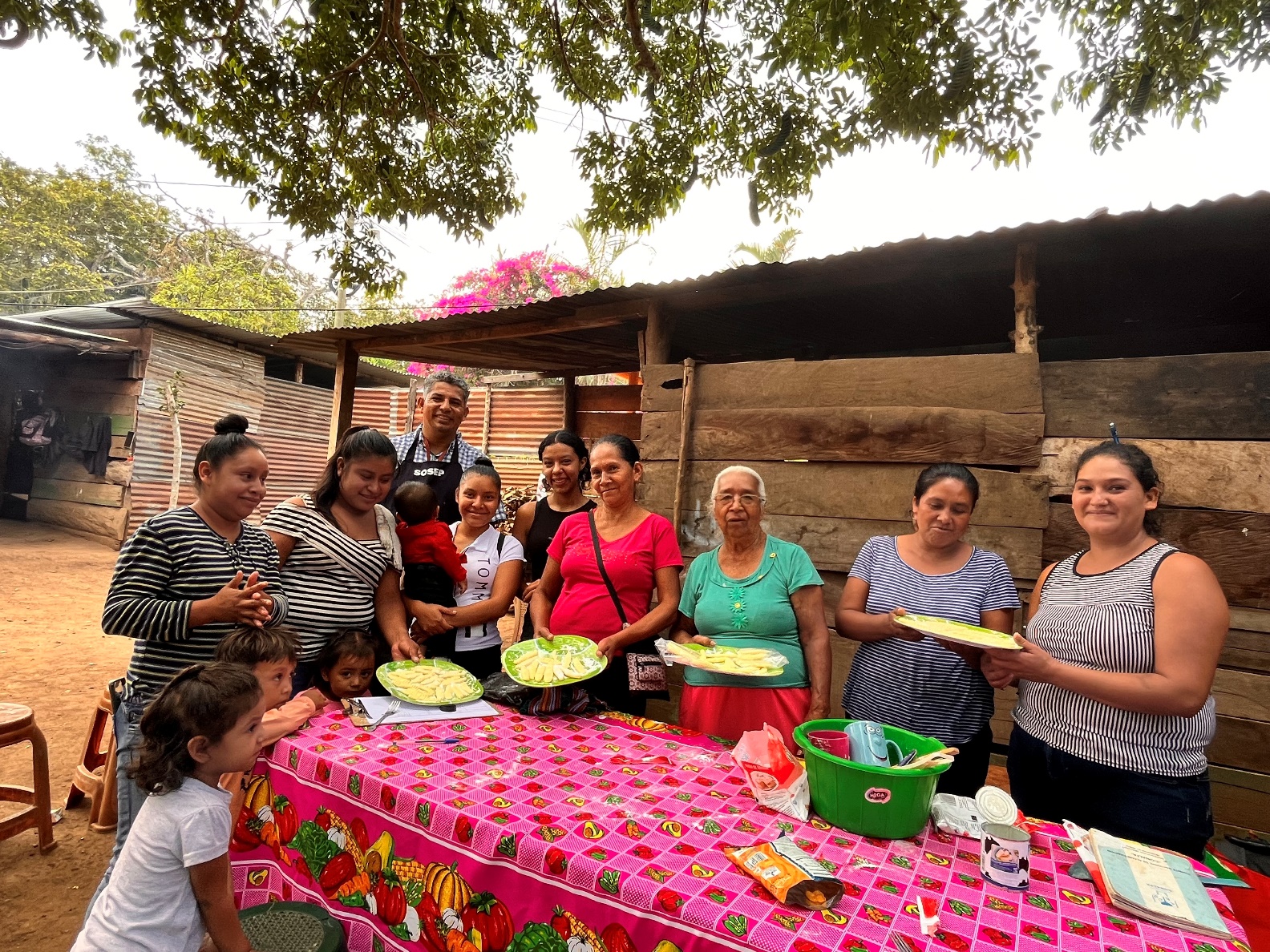 Actividad: Capacitación sobre elaboración de dulces típicos de tamarindoObjetivo: Emprender económicamenteResponsables: DMM Y SOSEPFecha: 10-04-2024Lugar: Caserío sarzalito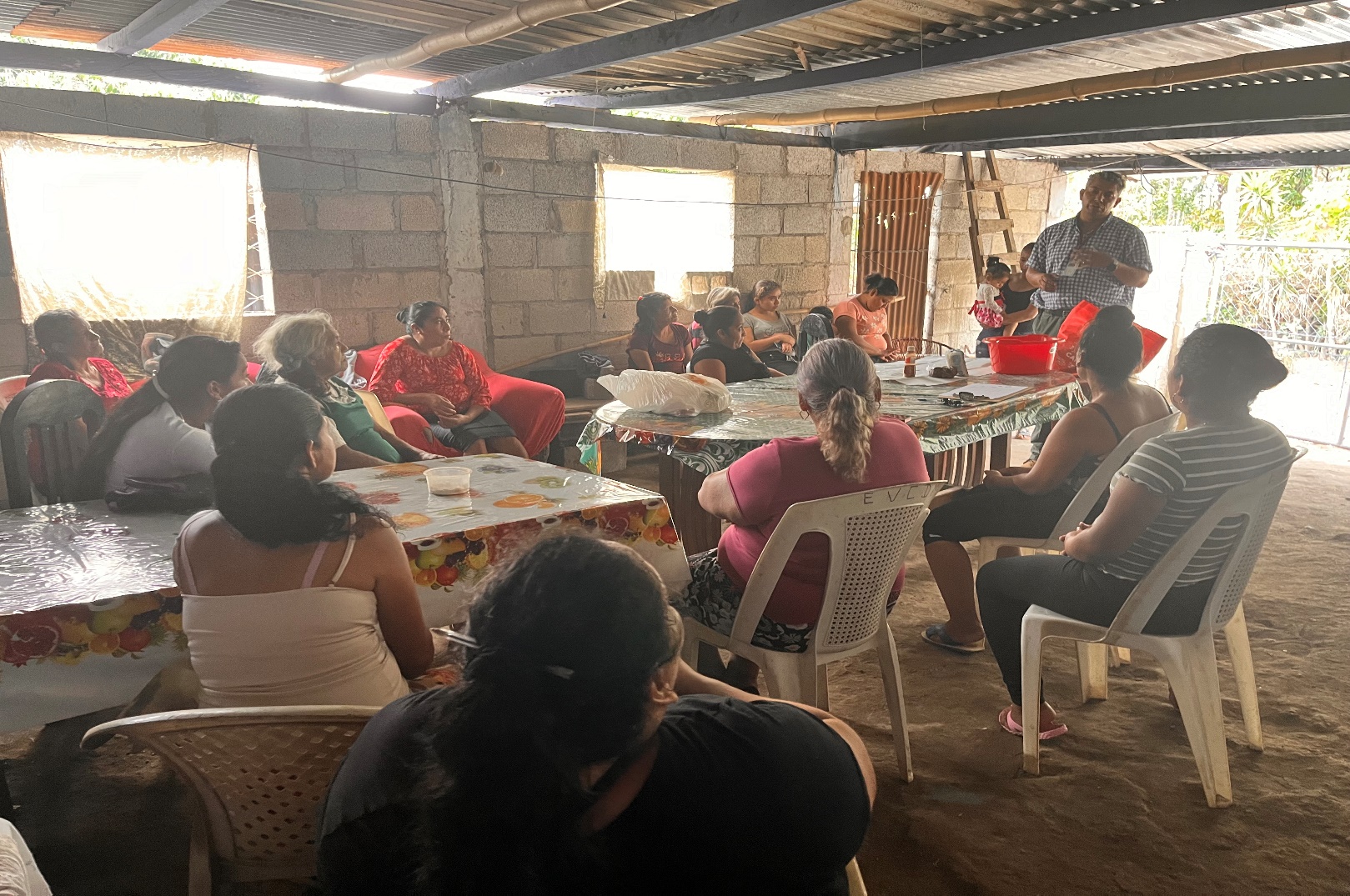 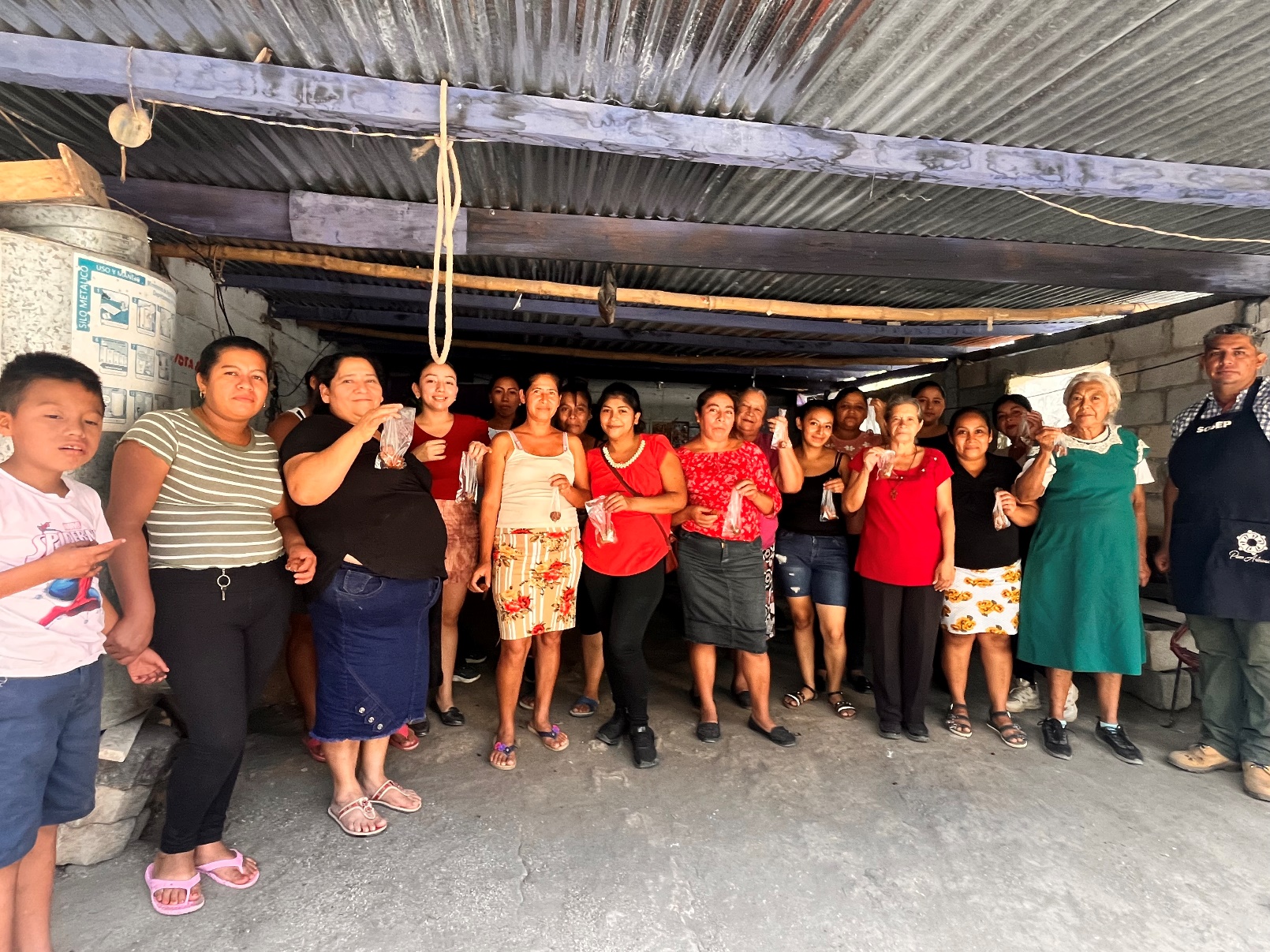 Actividad: Capacitación sobre elaboración de dulces típicos de tamarindoObjetivo: Emprender económicamenteResponsables: DMM Y SOSEPFecha: 11-04-2024Lugar: Caserío san Miguel 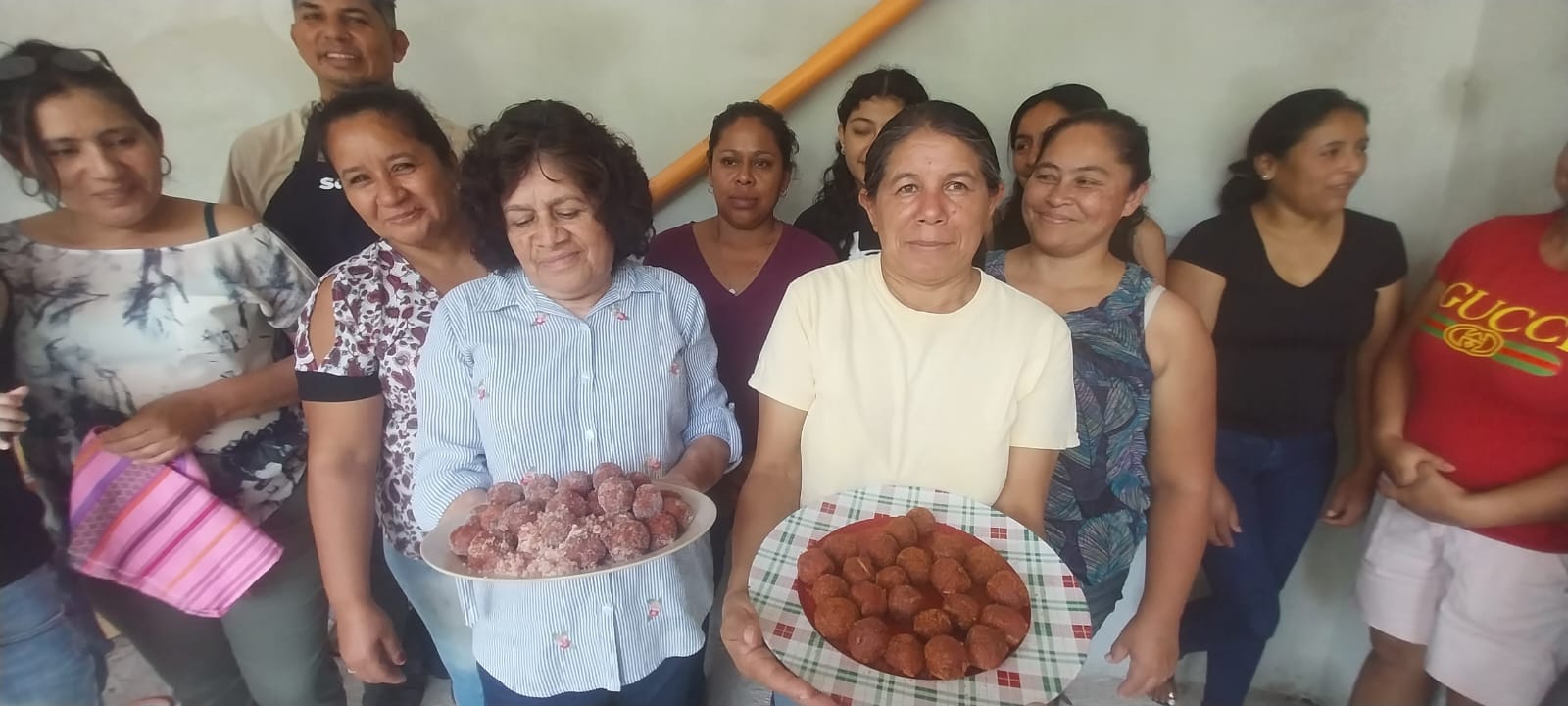 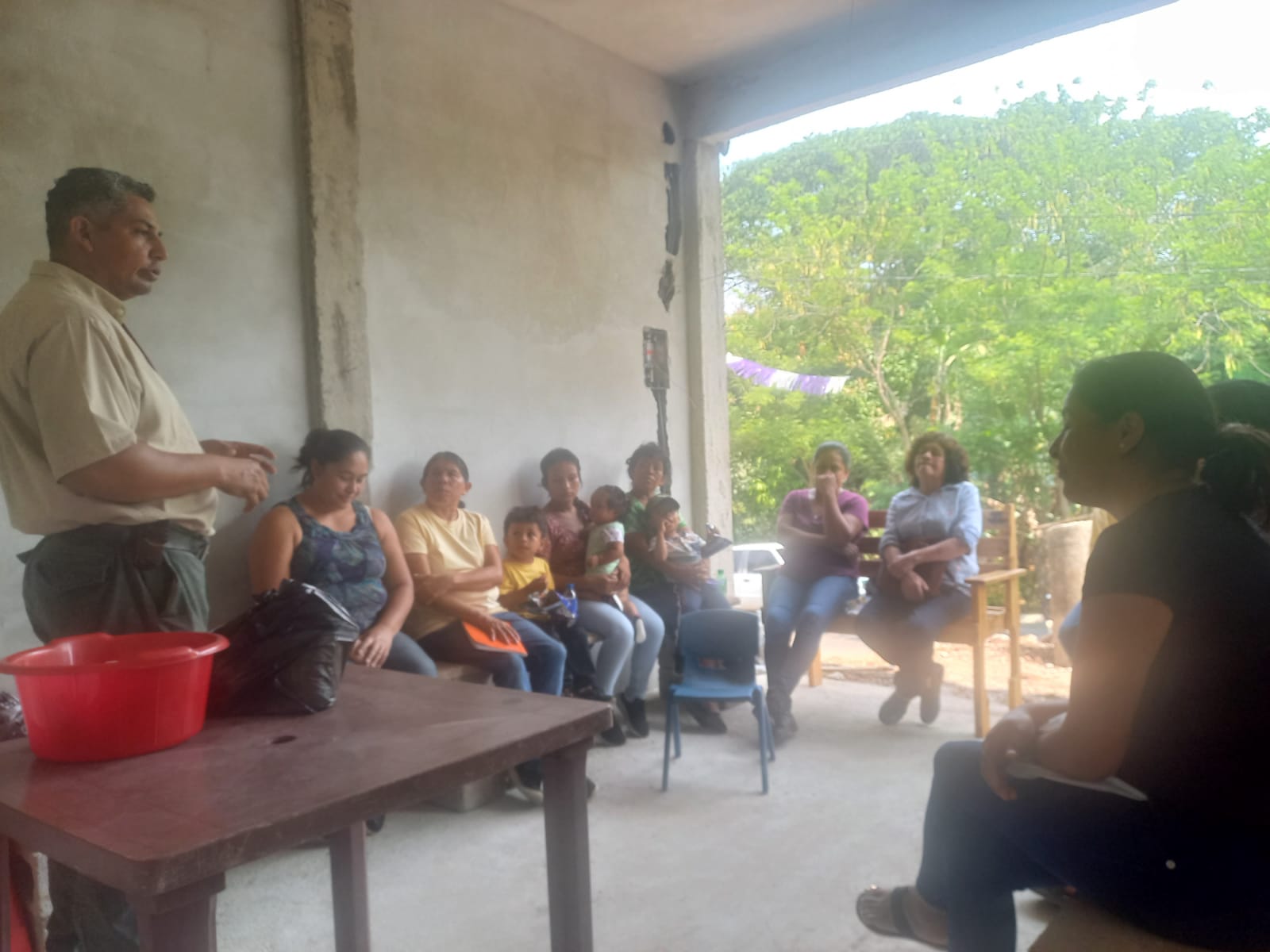 Actividad: Capacitación sobre elaboración de dulces típicos de tamarindoObjetivo: Emprender económicamenteResponsables: DMM Y SOSEPFecha: 11-04-2024Lugar: Caserío crucitas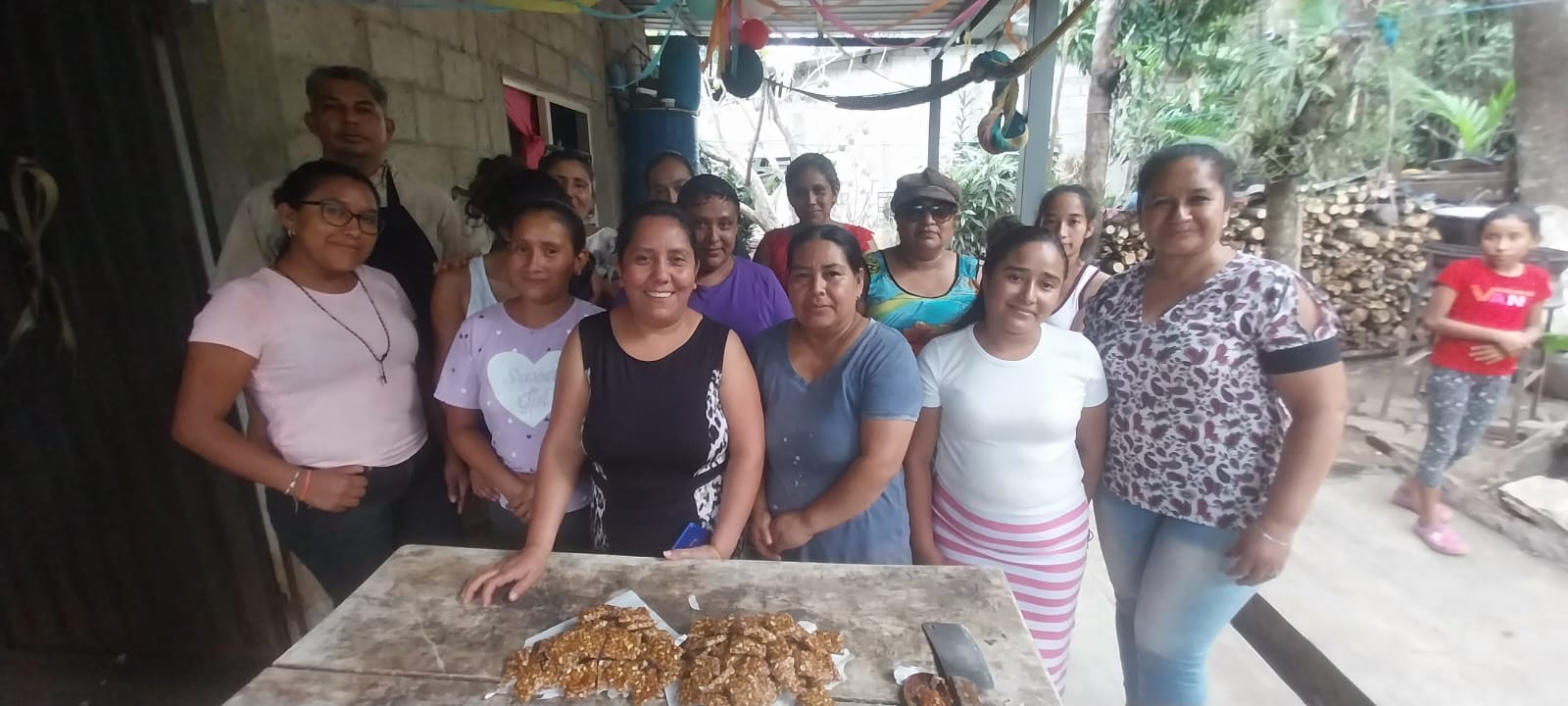 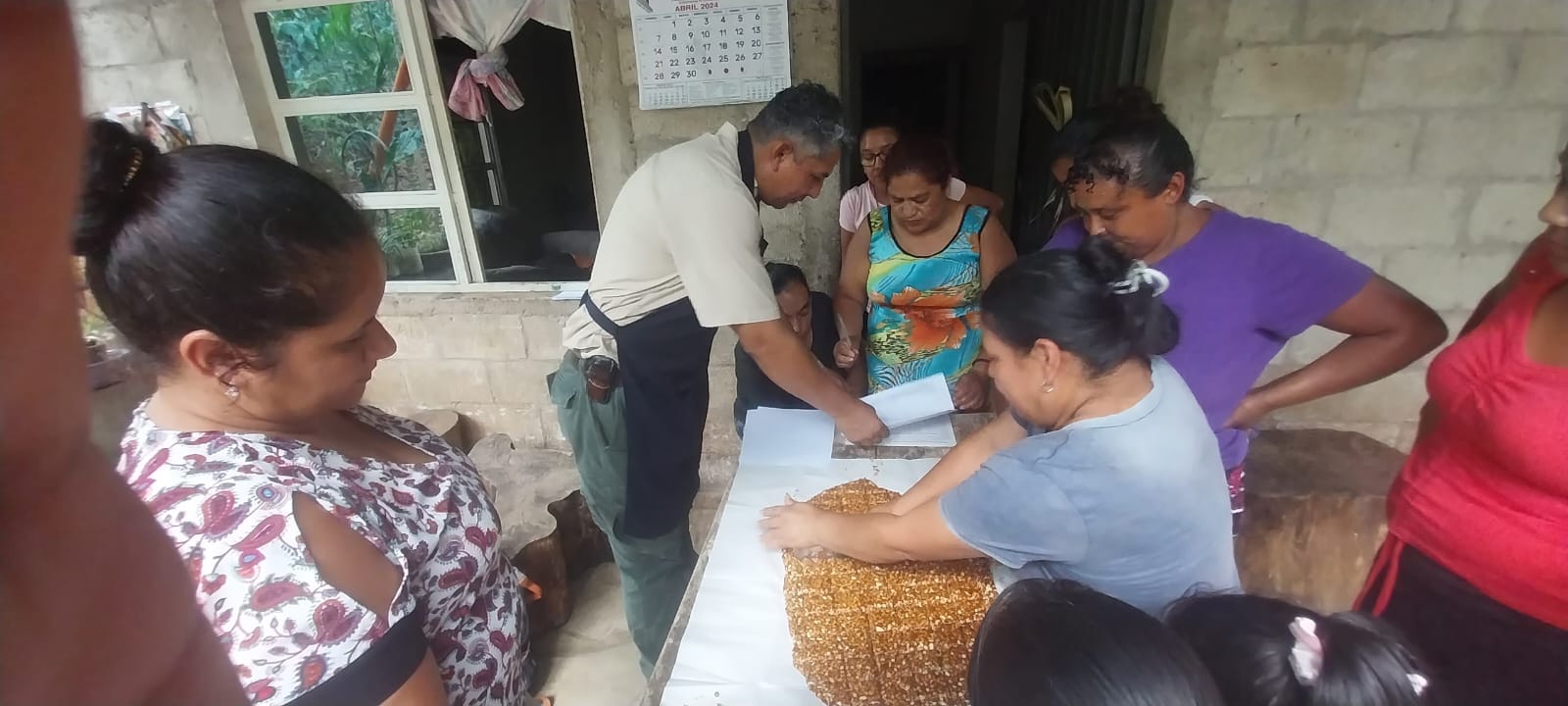 Actividad: Reunión red derivación de la violencia contra la mujer. Objetivo: Disminuir los índices de Violencia Responsables: Dirección Municipal de la Mujer y Cooperativa el Recuerdo. Fecha: 15-04-2024Lugar: Despacho Municipal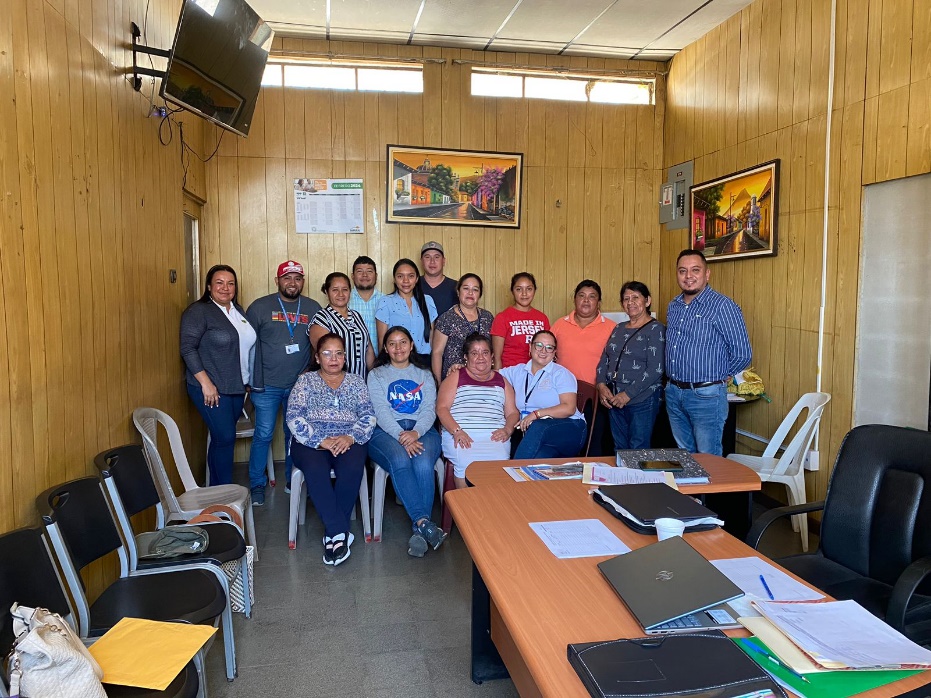 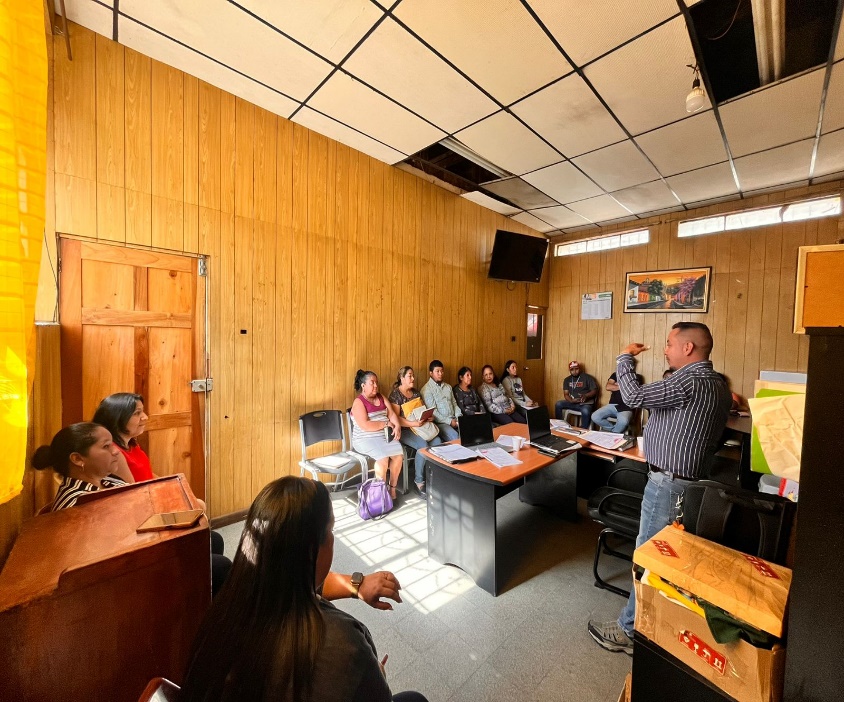 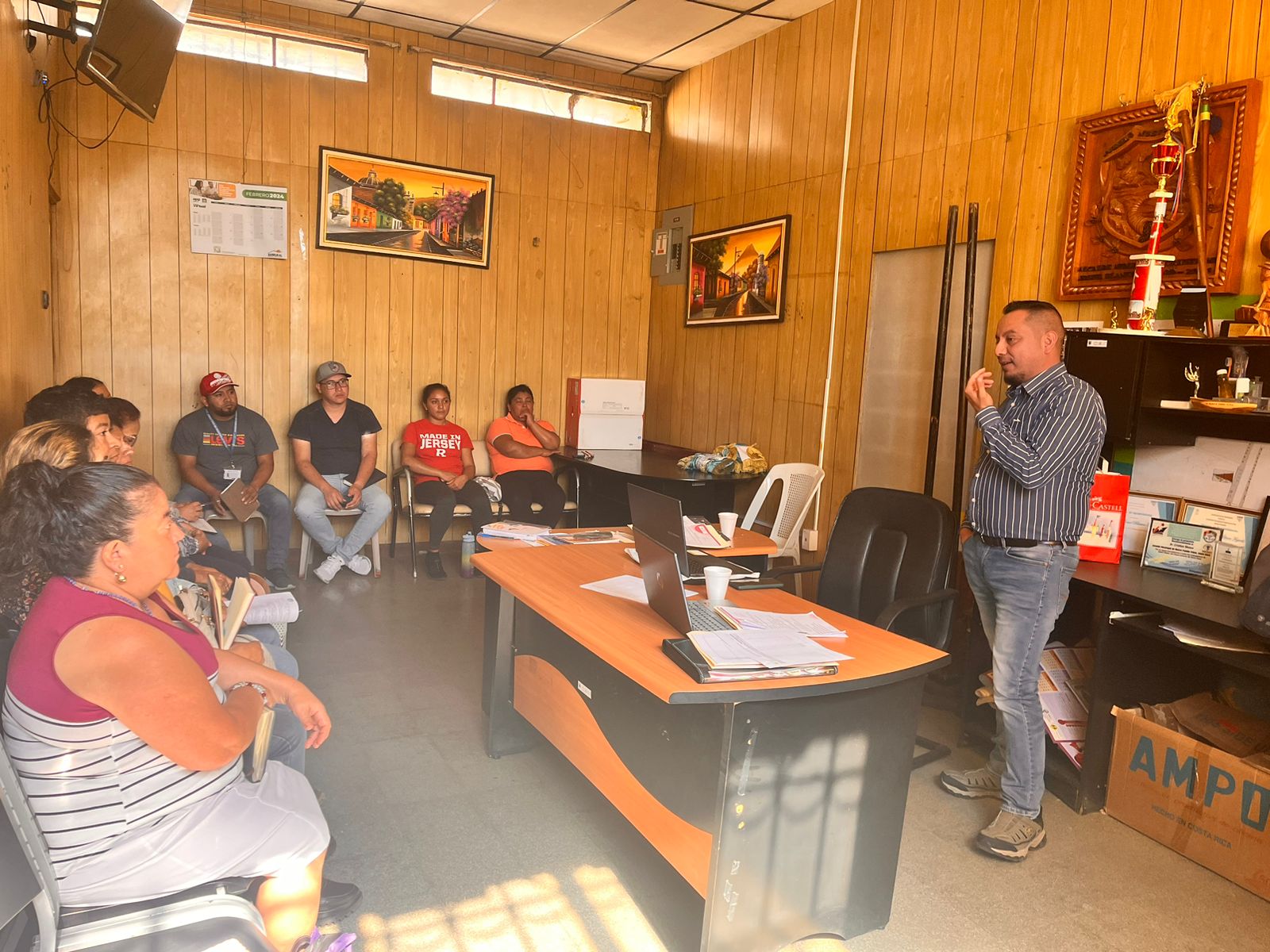 Actividad: Capacitación sobre elaboración de dulces típicos de tamarindoObjetivo: Emprender económicamenteResponsables: DMM Y SOSEPFecha: -18-04-2024Lugar: Aldea la Gavita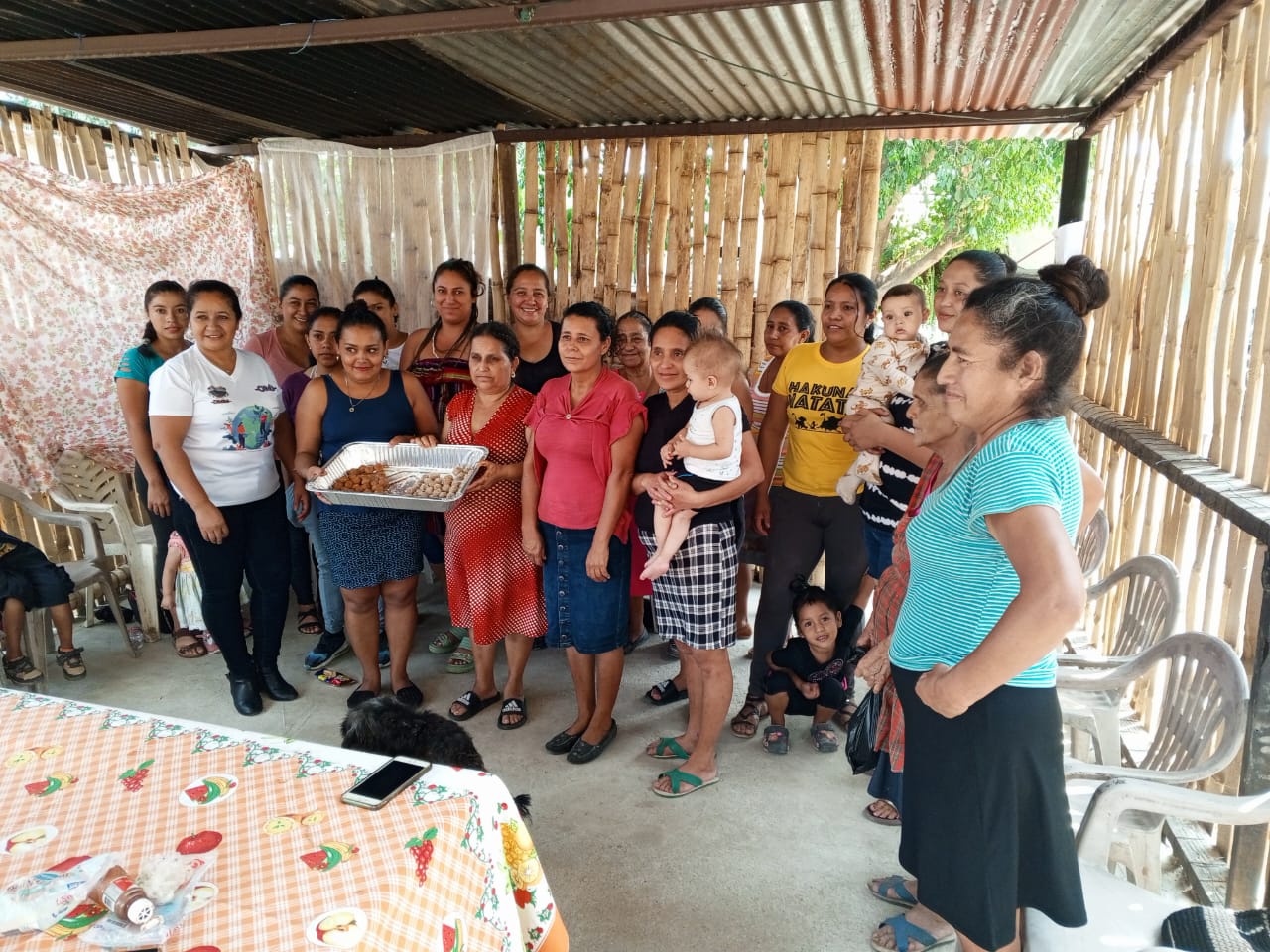 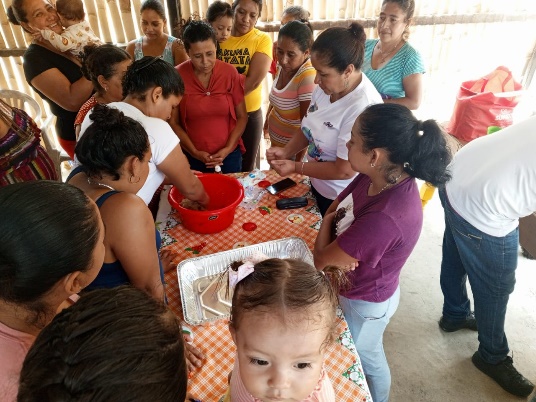 Actividad: Capacitación sobre elaboración de dulces típicos de tamarindoObjetivo: Emprender económicamenteResponsables: DMM Y SOSEPFecha: -18-04-2024Lugar: Aldea el pescador, sector madreado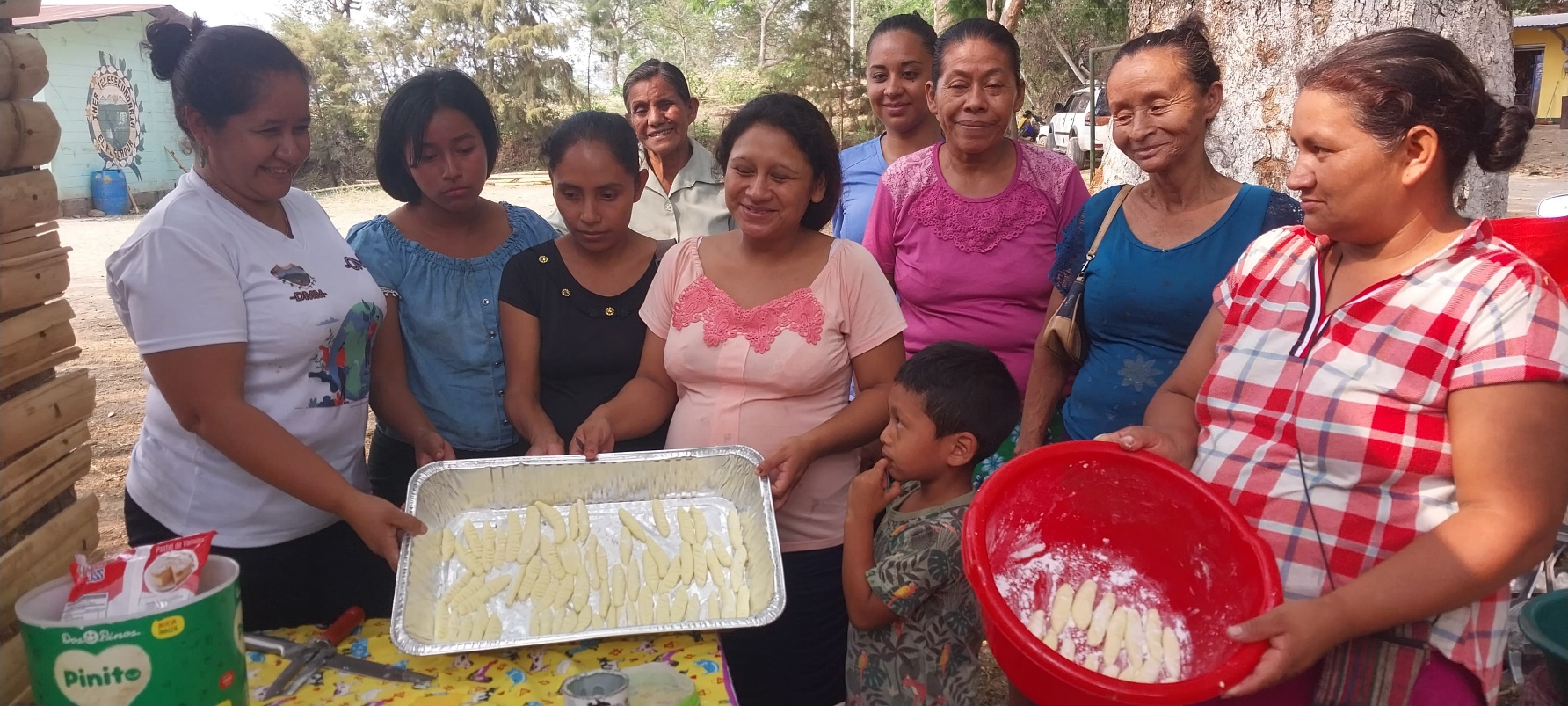 Actividad: Capacitación sobre elaboración de dulces típicos de tamarindoObjetivo: Emprender económicamenteResponsables: DMM Y SOSEPFecha: -18-04-2024Lugar: Aldea el pescador.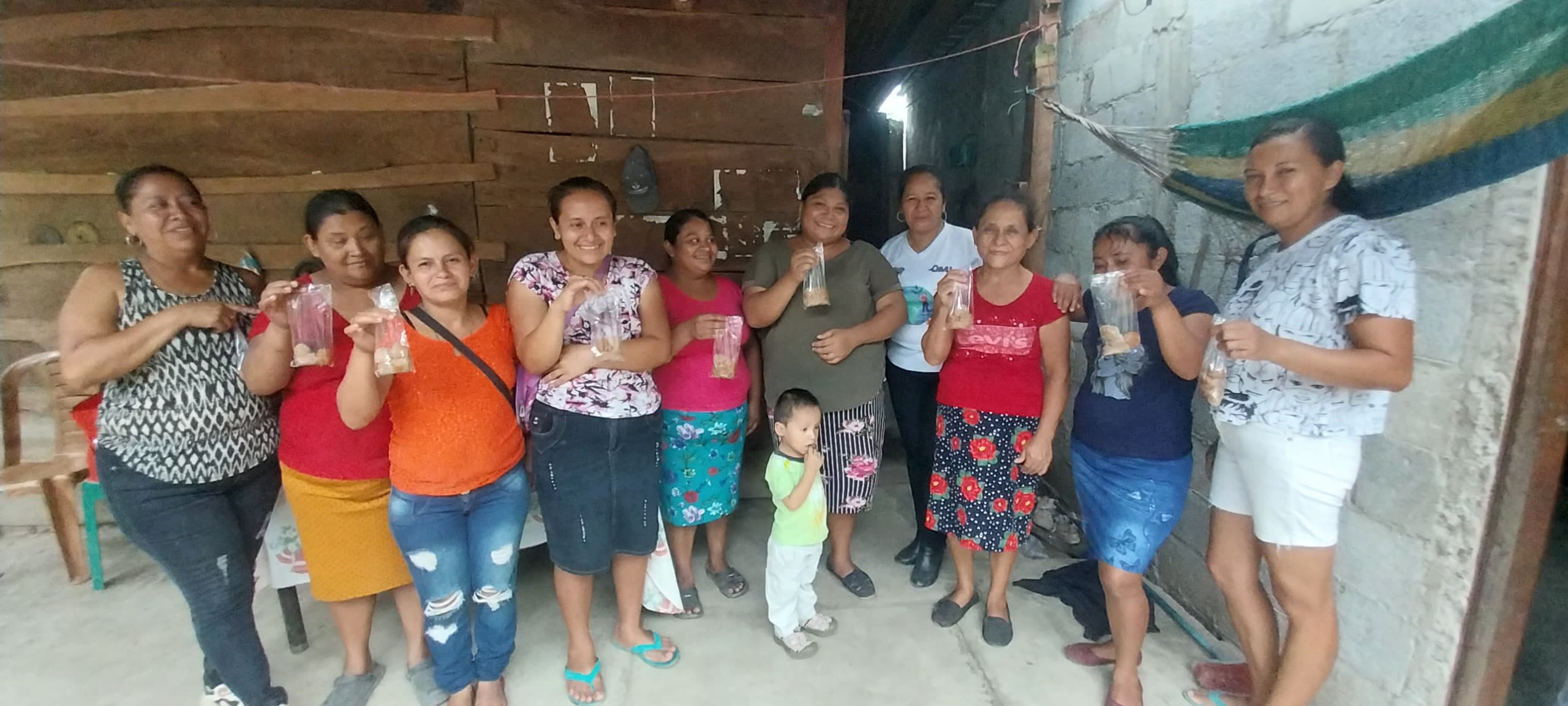 Actividad: Inicio de diplomado con SEPREM. Objetivo: Retroalimentar los procesos de la DMMResponsables: SEPREM Y DMM ORATORIO. Fecha: 25-04-2024Lugar: Salón Municipal Oratorio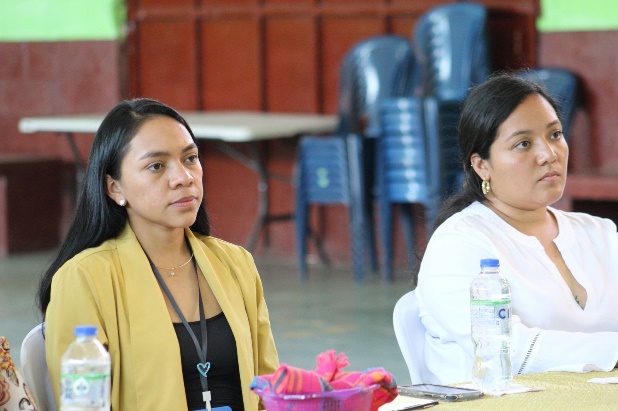 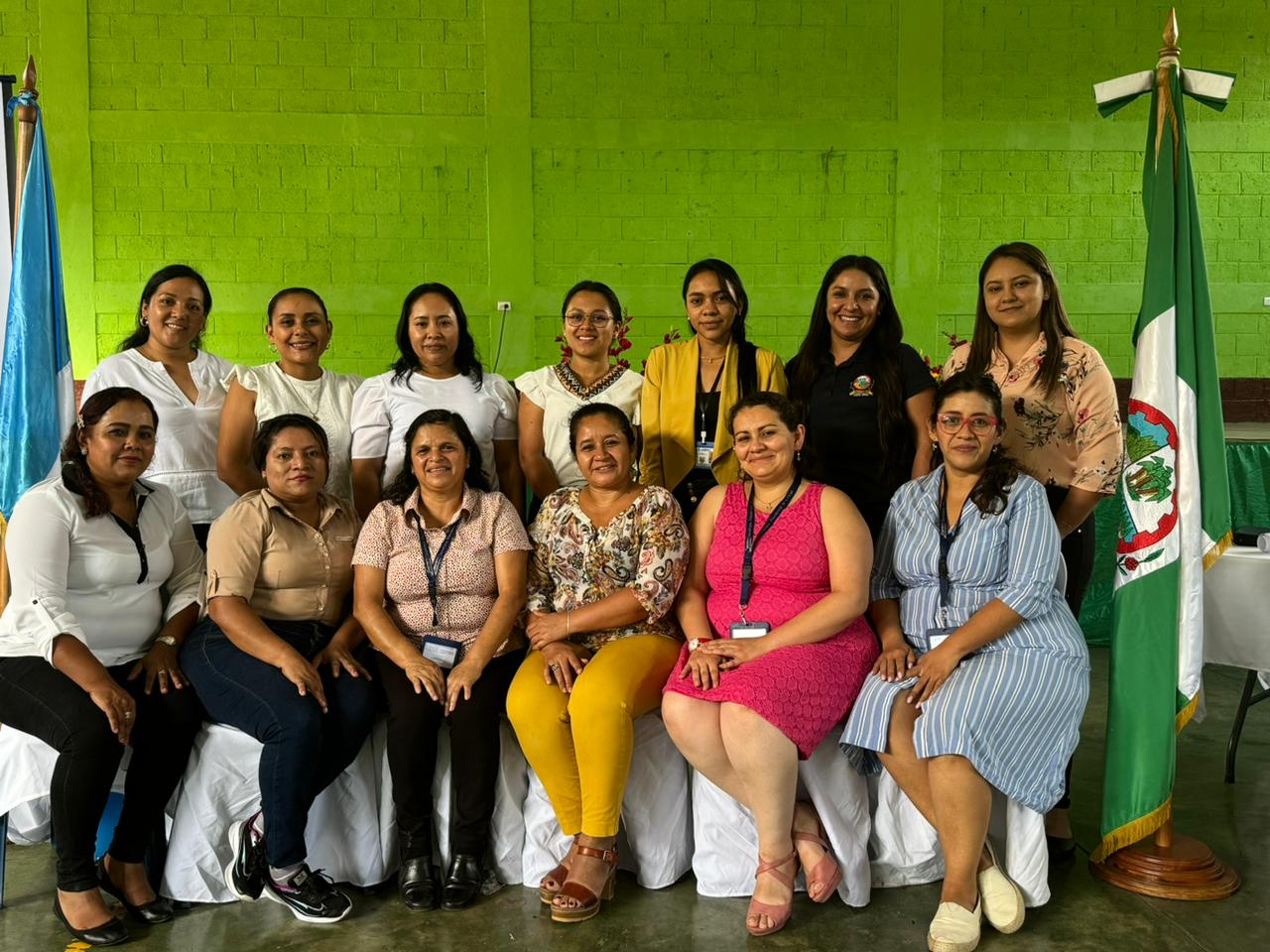 Actividad: Capacitación de emprendimientoObjetivo: Contrinbuir con la seguridad Alimentaria y NutricionalResponsables: MAGA-DMM-SESAN-MIDES-PDH. Fecha: 26-04-2024Lugar: Aldea Ixpaco, sector chupadero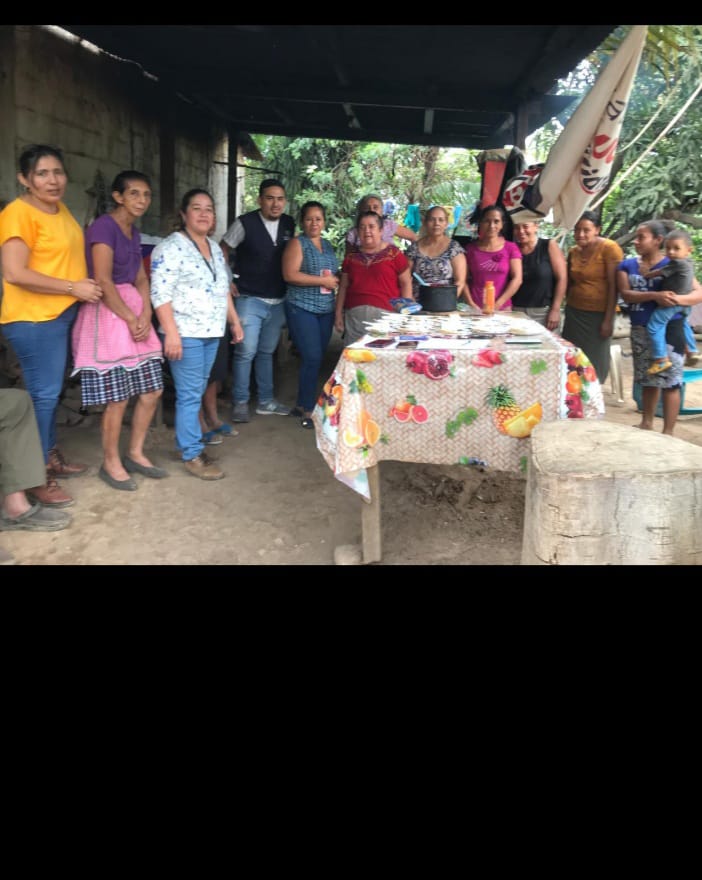 -Actividad: Certificación a mujeres sobre producción de granos básicos. Objetivo: Certificar a las mujeres emprendedorasResponsables: MINEDUC Y Dirección Municipal de la Mujer. Fecha: 03-05-2024Lugar: Caserío el sarsalito, finca 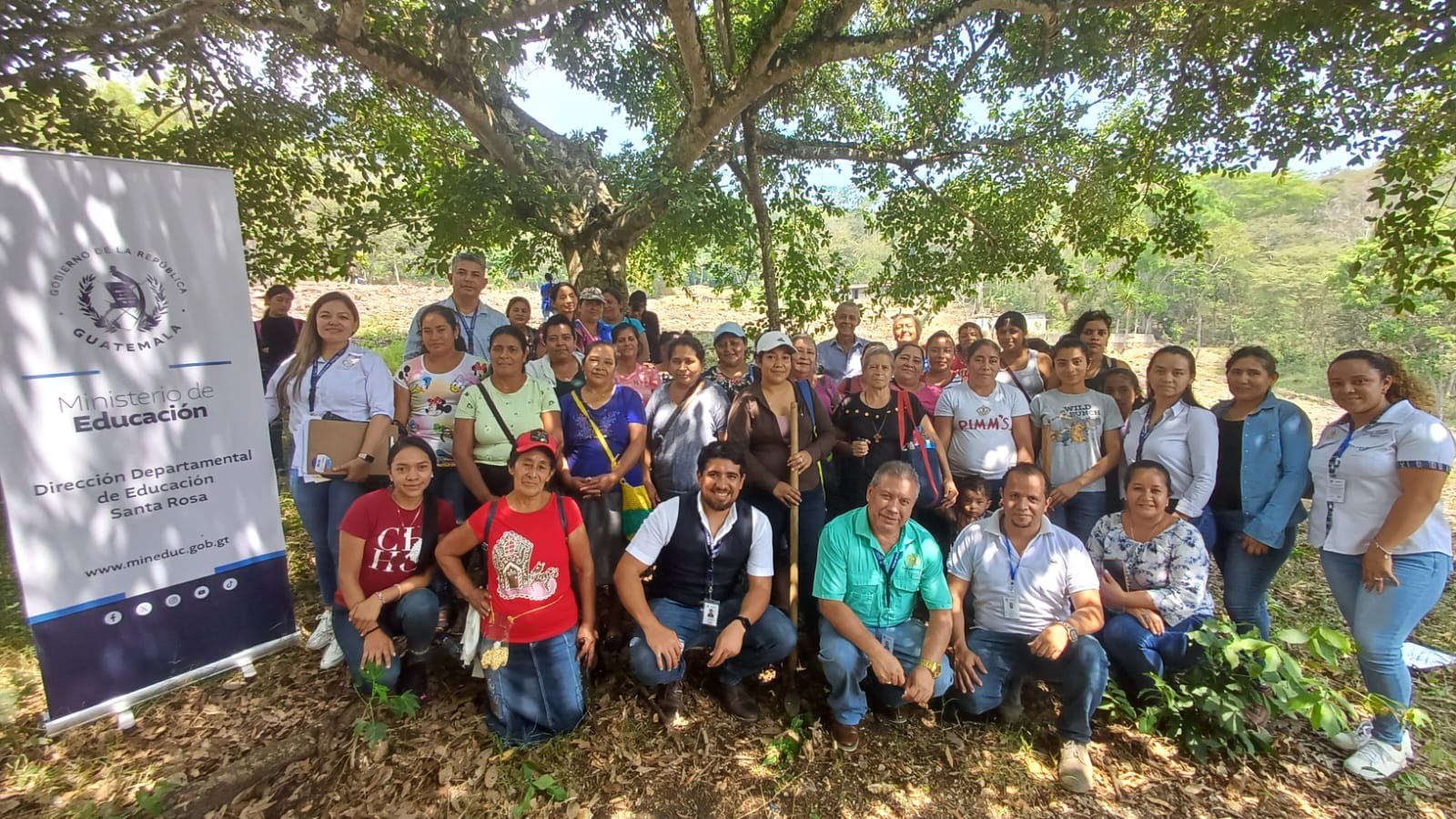 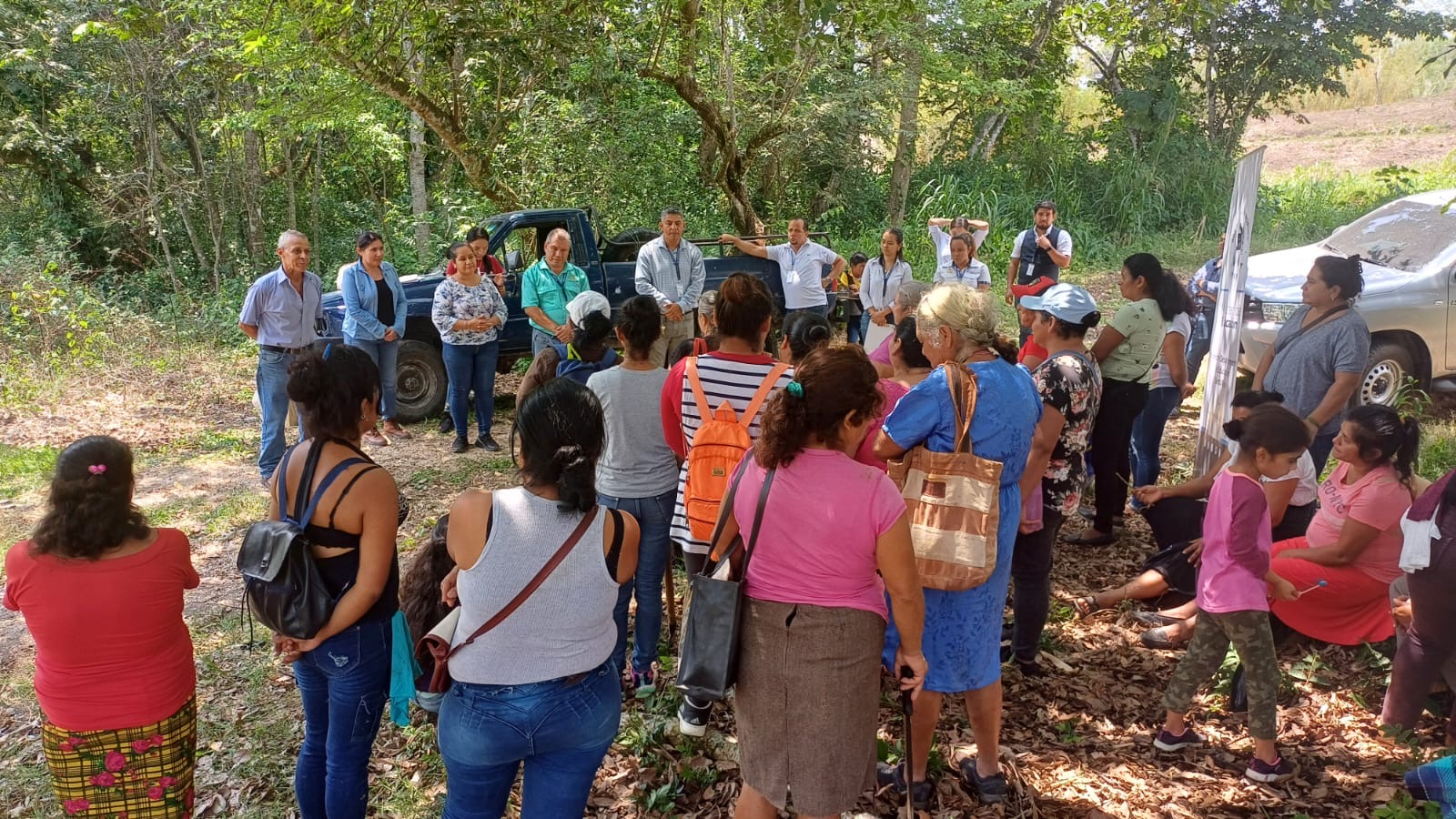 